政府采购项目 项目编号：SXLX23-01-024Z(H)西安市雁塔区第二学校质量提升奖补资金航模教室建设项目招标文件采   购   人：西安市雁塔区第二学校招标代理机构: 陕西隆信项目管理有限公司二 〇 二 三 年 七 月温馨提示潜在投标人在获取招标文件后，请认真仔细阅读所有条款，特别注意实质性响应要求及粗体部分，如需询问，请及时来电咨询。业务部电话：029-88489979-8105财务部电话：029-88489979-8501请将成交服务费汇至下列指定账户：开户名称：陕西隆信项目管理有限公司开 户 行：招商银行股份有限公司西安土门支行账    号：1299 0406 4810 902目    录第一章  招标公告 ………………………………………………………………5第二章  投标人须知 ……………………………………………………………8投标人须知前附表 …………………………………………………………81.总    则 …………………………………………………………………122.招标文件 …………………………………………………………………153.投标人 ……………………………………………………………………164.投标文件 …………………………………………………………………215.投标 ………………………………………………………………………266.开标 ………………………………………………………………………277.投标人资格审查 …………………………………………………………288.评标 ………………………………………………………………………299.定标 ………………………………………………………………………3210.合同授予…………………………………………………………………3311.废标或变更采购方式……………………………………………………3412.质疑和投诉………………………………………………………………3513.其他………………………………………………………………………37第三章  资格审查办法 …………………………………………………………391.资格审查程序 ……………………………………………………………392.资格审查标准和方法 ……………………………………………………39第四章  评标办法 ………………………………………………………………431.评标程序 …………………………………………………………………432.评标方法 …………………………………………………………………45第五章  采购需求 ………………………………………………………………451.项目概况及总体要求 ……………………………………………………462.采购内容 …………………………………………………………………53第六章  政府采购合同格式 ……………………………………………………63第七章  投标文件格式 …………………………………………………………69第一章  招标公告项目概况西安市雁塔区第二学校质量提升奖补资金航模教室建设项目采购项目的潜在投标人应在西安市莲湖区丰登南路9号怡景花园酒店A座二层招标一部获取招标文件，并于 2023年8月3 日14点 30分（北京时间）前提交纸质投标文件。一、项目基本情况项目编号：SXLX23-01-024Z(H)项目名称：西安市雁塔区第二学校质量提升奖补资金航模教室建设项目	采购方式：公开招标预算金额：300000.00元最高限价（如有）： /采购需求：本合同包不接受联合体投标合同履行期限：自合同签订生效之日起20 日内完成供货、安装、调试、验收二、申请人的资格要求：1.满足《中华人民共和国政府采购法》第二十二条规定；2.落实政府采购政策需满足的资格要求：无；3.本项目的特定资格要求：无；三、获取招标文件时间：2023年7月11日至2023年7月18日，每天上午09:00:00至12:00:00 ，下午14:00:00至17:00:00（北京时间,法定节假日除外）地点：西安市莲湖区丰登南路9号怡景花园酒店A座二层招标一部方式：现场获取售价：免费获取四、提交投标文件截止时间、开标时间和地点时间：2023年8月3日14时30分00秒 （北京时间）地点：西安市莲湖区丰登南路9号怡景花园酒店A座二层第二会议室，纸质文件递交五、公告期限自本公告发布之日起5个工作日。六、其他补充事宜1. 本项目招标文件免费获取，潜在投标人在获取招标文件时，请携带投标人出具的对获取人的授权委托书或介绍信以及获取人的身份证复印件加盖公章（携带原件）现场报名获取采购文件。2.投标文件递交纸质投标文件（由投标人法定代表人或授权代表现场递交纸质投标文件，不接受邮寄等其他方式）；3.请潜在投标人务必按照《陕西省财政厅关于政府采购投标人注册登记有关事项的通知》要求，通过陕西省政府采购网（http://www.ccgp-shaanxi.gov.cn/）进行陕西政府采购统一身份认证注册登记；4.本项目需要落实的政府采购政策：（1）中小企业发展政策：《政府采购促进中小企业发展管理办法》（财库[2020]46号）；《财政部、司法部关于政府采购支持监狱企业发展有关问题的通知》（财库[2014]68号）；《关于促进残疾人就业政府采购政策的通知》（财库[2017]141号）；《陕西省中小企业政府采购信用融资办法》（陕财办采[2018]23号）。（2）绿色发展政策：《国务院办公厅关于建立政府强制采购节能产品制度的通知》（国办发[2007]51号）；《财政部、国家发展改革委关于印发<节能产品政府采购实施意见>的通知》（财库[2004]185号）；《财政部、国家环保总局关于环境标志产品政府采购实施的意见》（财库[2006]90号）；《财政部、国家发展改革委、生态环境部、市场监管总局关于调整优化节能产品、环境标志产品政府采购执行机制的通知》（财库[2019]9号）；《商品包装政府采购需求标准（试行）》和《快递包装政府采购需求标准（试行）》（财办库[2020]123号）。（3）支持本国产业政策：《财政部关于印发<进口产品管理办法>的通知》（财库[2007]119号）；《财政部办公厅关于政府采购进口产品管理有关问题的通知》（财办库[2008]248号）。（4）支持创新等政府采购政策。七、对本次招标提出询问，请按以下方式联系。1.采购人信息名称：西安市雁塔区第二学校地址：西安市雁塔区石驿路华洲城天峰东三门西南侧约170米联系方式：孙圣 029-886303252.采购代理机构信息名称：陕西隆信项目管理有限公司地址：西安市莲湖区丰登南路9号怡景花园酒店A座二层联系方式：029-88489979-81053.项目联系方式项目联系人：郑婧婧、王真、唐瑾、高小淇电话：029-88489979-8105第二章  投标人须知投标人须知前附表1.总  则1.1适用范围1.1.1本招标文件仅适用于本次公开招标所叙述货物（产品）项目的采购活动。1.2名词解释1.2.1采购人：西安市雁塔区第二学校。1.2.2监督机构：西安市雁塔区财政局。1.2.3采购代理机构：陕西隆信项目管理有限公司。1.2.4 投标人是：指响应和符合招标文件规定资格条件且参与投标竞争的法人或其他组织或个人。1.2.5 货物是指：本招标文件中第五章所述所有货物。1.2.6 服务是指：投标人为满足招标文件要求而提供的服务。1.2.7 节能产品指：财政部、发展改革委、生态环境部等部门发布的《节能产品品目清单》中的产品。1.2.8 环境标志产品是指：财政部、发展改革委、生态环境部等部门发布的《环境标志产品品目清单》中的产品。1.2.9 进口产品是指：通过中国海关报关验放进入中国境内且产自关境外的产品，详见《关于政府采购进口产品管理有关问题的通知》(财库〔2007〕119号)。1.2.10中小企业是指：在中华人民共和国境内依法设立，依据国务院批准的中小企业划分标准确定的中型企业、小型企业和微型企业，但与大企业的负责人为同一人，或者与大企业存在直接控股、管理关系的除外。1.2.11 监狱企业是指：由司法部认定的为罪犯、戒毒人员提供生产项目和劳动对象，且全部产权属于司法部监狱管理局、戒毒管理局、直属煤矿管理局，各省、自治区、直辖市监狱管理局、戒毒管理局，各地（设区的市）监狱、强制隔离戒毒所、戒毒康复所，以及新疆生产建设兵团监狱管理局、戒毒管理局的企业。1.2.12 残疾人福利性单位是指：符合《财政部、民政部、中国残疾人联合会关于促进残疾人就业政府采购政策的通知》（财库〔2017〕141号）规定条件的单位。1.2.13签名是指手写签名或者加盖名章，盖章是指加盖单位印章。1.2.14较大数额罚款是指200万元以上罚款，法律、行政法规以及国务院有关部门明确规定相关领域“较大数额罚款”标准高于200万元的，从其规定。1.3 合格的投标人1.3.1 合格的投标人应具备以下条件：（1）具备且满足本招标文件规定的投标人资格条件；（2）从采购代理机构购获取了招标文件；（3）遵守国家和地方有关的法律法规、规章和规范性文件要求。1.3.2 投标人不得存在下列情形之一：（l）与采购人、采购代理机构存在隶属关系或者其他利害关系，且可能影响招标公正性；（2）与本采购项目其他投标人的法定代表人（或者负责人）为同一人；（3）与本采购项目其他投标人存在控股、管理关系；（4）为本项目采购代理机构；（5）为本项目代理投标的为其采购代理机构；（6）为本项目提供整体设计、规范编制或者项目管理、监理、检测、咨询服务；（7）受到刑事处罚；（8）受到 “较大数额罚款”的行政处罚；    （9）被责令停产停业、暂扣或者吊销许可证、暂扣或者吊销执照的行政处罚；（10）被列入失信被执行人名单；（11）被列入重大税收违法案件当事人名单；（12）被禁止在一至三年内参加政府采购活动或存在财政部门认定的其他重大违法记录；（13）法律法规规定的其他情形。1.4 合格的货物（产品）和服务1.4.1 投标人提供的所有货物和服务，应当是合法生产、合法来源，符合国家有关标准、规范要求，并满足招标文件规定的规格、参数、质量、价格、有效期、售后服务及投标人须承担的运输、安装、技术支持、培训和招标文件规定的其它伴随服务等要求。1.4.2 采购人有权拒绝接受任何不合格的货物和服务，由此产生的费用及相关后果均由投标人自行承担。1.5 知识产权1.5.1 投标人应当保证在本项目使用的任何产品和服务（包括部分使用）时，不会产生因第三方提出侵犯其专利权、商标权或其它知识产权而引起的法律和经济纠纷，如因专利权、商标权或其它知识产权而引起法律和经济纠纷，由投标人承担所有相关责任。1.5.2 采购人享有本项目实施过程中产生的知识成果及知识产权。1.5.3 投标人如欲在项目实施过程中采用自有知识成果，需在投标文件中声明，并提供相关知识产权证明文件。使用该知识成果后，投标人需提供开发接口和开发手册等技术文档，并承诺提供无限期技术支持，采购人享有永久使用权。1.5.4 如采用投标人所不拥有的知识产权，则在投标报价中必须包括合法获取该知识产权的相关费用。1.5.5 投标人提供计算机办公设备的，按照《国务院办公厅关于进一步做好政府机关使用正版软件工作的通知》（国办发〔2010〕47 号）和《财政部关于进一步做好政府机关使用正版软件工作的通知》（财预〔2010〕536 号）的要求，应当预装正版操作系统软件的计算机产品。1.6 投标费用不论投标结果如何，投标人准备和参加投标活动发生的费用自理。1.7 保密参与采购活动的当事人应当对招标文件和投标文件中的商业秘密、技术秘密和个人隐私等保密，违者应对由此造成的后果承担法律责任。 1.8语言文字1.8.1 招标投标文件使用的语言为中文。专用术语使用外文的，应附有中文注释。1.8.2 投标文件中如附有外文资料，必须逐一对应翻译成中文并加盖投标人单位章后附在相关外文资料后面，否则，投标人的投标文件将作为无效投标处理。1.8.3 投标文件中翻译的中文资料与外文资料如果出现差异和矛盾时，以中文为准。但不能故意错误翻译，否则，投标人的投标文件将作为无效投标处理。必要时采购人可以要求投标人提供附有公证书的中文翻译文件或者与原版文件签章相一致的中文翻译文件。1.9计量单位所有计量单位均采用中华人民共和国法定计量单位。1.10 答疑会或现场考察（本项目不组织）1.10.1投标人须知前附表规定召开标前答疑会或组织投标人对项目现场进行考察的，采购人或采购代理机构应按规定的时间和地点召开标前答疑会或组织现场考察，澄清投标人的问题，投标人可按要求在规定的时间和地点参加。1.10.2 答疑会或现场考察后，采购人或采购代理机构对投标人所提问题的澄清，以书面形式通知所有获取了招标文件的投标人。该澄清内容为招标文件的组成部分。1.10.3 采购人不对投标人现场考察而做出的推论、理解和结论负责。一旦成交，中标人不得以任何借口，提出额外补偿，或延长合同期限的要求。1.10.4 由于未参加现场考察或标前答疑会而导致对项目实际情况不了解，影响投标文件编制、投标报价准确性、综合因素响应不全面等问题的，由投标人自行承担不利评审后果。1.11响应与偏离1.11.1投标文件应当对招标文件实质性要求和条件作出满足性或有利于采购人的响应，否则，投标人的投标无效。1.11.2偏离是指投标文件不响应或者不满足招标文件提出的要求和条件，分为实质性偏离和非实质性偏离。1.11.3除法律、法规和招标文件规定的其他投标无效情形外，招标文件中用“☆”符号标明的条款为实质性要求和条件，投标文件对其中任何一条的偏离，为实质性偏离，其投标无效。1.11.4投标文件偏离招标文件的非实质性要求和条件，为非实质性偏离。非实质性偏离的范围和项数应当符合投标须知前附表的规定，超出偏离范围和最高项数的投标无效。1.11.5投标文件对招标文件的全部偏离，均应在投标文件商务条款偏离表和技术参数偏离表中列明，除列明的内容外，视为投标人响应招标文件的全部要求。2.招标文件2.1 招标文件的组成本招标文件包括以下内容：（1）招标公告；（2）投标人须知；（3）资格审查办法；（4）评标办法；（5）采购需求；（6）政府采购合同格式；（7）投标文件格式；（8）投标人须知前附表规定的其他材料。根据本章第1.10条款、第2.2条款对招标文件所作的澄清、修改，构成招标文件组成部分。2.2 招标文件的澄清和修改2.2.1 在投标截止时间前，采购代理机构无论出于何种原因，可以对已发出的招标文件进行必要的澄清或者修改，但不得修改采购标的和资格条件。 2.2.2 采购人或采购代理机构对已发出的招标文件进行必要的澄清或者修改，澄清或修改的内容可能影响投标文件编制的，应当在投标文件截止时间15日前，以书面形式将澄清或者修改的内容通知所有获取招标文件的投标人，同时在原信息发布媒体上发布更正（澄清）公告。投标人在收到上述通知后，应立即以书面形式向采购代理机构确认。如果澄清或者修改发出的时间距规定的投标截止时间不足15日，将相应顺延投标截止时间。2.2.3 投标人应仔细阅读和检查招标文件的全部内容。如发现缺页或附件不全，应及时向采购代理机构提出，以便补齐。如需要询问或澄清的（除质疑外），或认为有必要与采购代理机构进行技术交流的，均应在投标截止时间10日前按招标文件中的联系方式，以书面形式向采购代理机构提出，采购代理机构应当在3个工作日内，以书面形式予以答复，或认为有必要召开答疑会。超过该时间收到的需要询问或澄清的内容，采购代理机构有权不予答复。2.2.4 在投标截止时间前，采购代理机构可以视采购具体情况，延长投标截止时间和开标时间，并在招标文件要求提交投标文件的截止时间前，将变更时间以书面文件通知所有获取招标文件的投标人，同时在原信息发布媒体上发布更正（澄清）公告。2.2.5 当招标文件澄清、答复、修改或补充通知与招标文件就同一内容表述不一致时，以最后发出的书面文件内容为准。2.2.6上述书面通知，按照获取招标文件的潜在投标人提供的联系方式发出，因提供的信息有误导致通知延迟或无法通知的，采购人或采购代理机构不承担责任。2.3招标文件的解释权招标文件的解释权归采购人，如发现招标文件内容与现行法律法规不相符的情况，以现行法律、行政法规和规范性文件为准。3.投标人3.1投标人资格要求3.1.1 基本资格条件。 投标人应符合《中华人民共和国政府采购法》第二十二条第一款规定，并按照《政府采购法实施条例》第十七条规定提供下列材料：（1）投标人的营业执照等证明文件，自然人的身份证明；（2）法定代表人（单位负责人）参加投标的，提供本人身份证明；法定代表人（单位负责人）授权他人参加投标的，提供法定代表人委托授权书并出示被授权代表的身份证明；（3）财务状况报告：提供2021或2022年度经审计的财务会计报告（包括资产负债表、利润表、现金流量表、所有者权益变动表及其附注，成立时间至提交投标文件截止时间前不足1年的可提供企业成立后任意时段资产负债表）或提供投标截止时间前3个月内银行出具的资信证明；公益类事业单位无需提供财务审计报告。（4）税收缴纳证明：提供投标人自投标截止时间前1年以来已缴纳任意时段完税凭证或税务机关开具的完税证明（任意税种）；依法免税的应提供相关文件证明；（5）社会保障资金缴纳证明：提供投标人自投标截止时间前1年以来已缴存的任意时段的社会保障资金缴存单据或社保机构开具的社会保险参保缴费情况证明；依法不需要缴纳社会保障资金的投标人应提供相关文件证明；（6）提供投标人具备履行合同所必需的设备和专业技术能力的证明材料；（7）投标人参加本次采购活动3年内，在经营活动中没有重大违法记录以及未被列入失信被执行人、重大税收违法案件当事人名单、政府采购严重违法失信行为记录名单的书面声明。3.1.2 落实政府采购政策资格条件。本项目（包）为未预留份额专门面向中小企业采购的项目（包），无落实政府采购政策资格条件要求。3.1.3 特定资格条件。投标人应满足《中华人民共和国政府采购法》第二十二条第二款规定，并根据《政府采购法实施条例》第十七条规定提供证明材料。(本项目不需要)3.1.3.1 投标人投标产品属于特定行业有法定准入要求的，提供下列材料：  /  ；3.1.4 限定资格条件。根据政府采购的法律法规、规章和规范性文件的规定，投标人不得存在本章第1.3.2规定的情形。资格审查小组将通过“信用中国”网站（www.creditchina.gov.cn）和中国政府采购网站（www.ccgp.gov.cn）查询投标人信用记录，被列入失信被执行人、重大税收违法案件当事人名单、政府采购严重违法失信行为记录名单的投标人将被拒绝参与本项目投标。3.1.5投标人根据采购项目的具体情况，在投标文件正本中应附一套完整的资格证明材料，缺少一项或某项达不到招标文件要求的按无效投标文件处理，复印件加盖投标人单位公章；投标文件副本可采用正本的复印件。3.1.6 投标人应保证所提供的全部证明材料的真实性，并保证愿意接受由采购人对其所提供材料的真实性的调查和考证。3.1.7分公司独立参与投标时，不能使用总公司的资质或业绩；总公司单独参与投标时，除总公司所投产品为分公司生产的产品外，不能使用分公司的资质或业绩。总公司授权分公司或分支机构参与投标时，可以使用总公司的资质或业绩。3.2授权委托3.2.1投标人代表为法定代表人（单位负责人）的，应持有法定代表人（单位负责人）身份证明。投标人代表不是法定代表人（单位负责人）的，应持有法定代表人（单位负责人）授权委托书。3.2.2投标人应当委托本单位正式员工作为投标人代表，且投标人代表只能接受一个投标人的委托参加投标。3.3联合体投标本项目不接受联合体投标3.4享受的政府采购政策3.4.1 绿色发展政策3.4.1.1 投标人所投产品，将依据《节能产品、环境标志产品品目清单》和认证证书实施政府优先采购和强制采购。3.4.1.2 投标人可以提供所投产品经国家确定的认证机构出具的、处于有效期之内的节能产品、环境标志产品认证证书复印件。采购代理机构通过中国政府采购网（http://www.ccgp.gov.cn/）对获证产品信息进行核对。3.4.1.3 投标人所投产品属于下列情形之一的，属于优先采购的不再享受优先采购政策，或者属于强制采购的按无效投标文件处理：（1）不属于《节能产品、环境标志产品品目清单》中的产品；（2）未提供认证证书复印件或经核对认证证书存在信息有误的。3.4.2中小企业发展政策3.4.2.1 投标人所投全部货物的制造商，依据《中小企业划型标准规定》（工信部联企业[2011]300号）的划分标准，都属于小微企业的，无论投标人本身是否属于中小企业，即可享受中小型企业发展扶持政策。3.4.2.2依据《政府采购促进中小企业发展管理办法》（财库[2020]46号）之规定，符合中小企业政策条件的投标人参加政府采购活动，应当提供《中小企业声明函》（见第七章投标文件格式），不提供的在评标时不享受价格扣除优惠政策。3.4.2.3 依据《财政部、司法部关于政府采购支持监狱企业发展有关问题的通知》（财库〔2014〕68号）之规定，监狱企业参加政府采购活动，视同小微企业。投标人为监狱企业，且所投货物（产品）全部由监狱企业制造的，应当提供由省级以上监狱管理局、戒毒管理局出具的属于监狱企业的证明文件，未提供或出具证明文件的单位不符合相关要求的，不视为小微企业，在评标时不享受价格扣除优惠政策。3.4.2.4依据《财政部、民政部、中国残疾人联合会关于促进残疾人就业政府采购政策的通知》（财库〔2017〕141号）之规定，残疾人福利性单位参加政府采购活动，视同小微企业。残疾人福利性单位属于小微企业的，不重复享受优惠政策。投标人为残疾人福利性单位，且所投货物（产品）全部由残疾人福利性单位制造的，应当提供《残疾人福利性单位声明函》（见第七章投标文件格式），未提供的不视为小微企业，在评标时不享受价格扣除优惠政策。3.4.2.5 投标人提供的《中小企业声明函》或者《残疾人福利性单位声明函》存在明显错误的，评标委员会可以按照第四章第1.3条款的规定，要求投标人作出澄清；澄清后，符合小微企业条件的，投标人可以享受价格扣除优惠政策；否则，不享受价格扣除优惠政策。3.4.2.6享受中小企业扶持政策的投标人可以同时享受节能产品、环境标志产品优先采购政策。3.4.2.7政府采购监督检查、投诉处理及政府采购行政处罚中对中小企业的认定，由货物制造商注册登记所在地的县级以上人民政府中小企业主管部门负责。3.4.5 支持本国产业政策本项目拒绝进口产品参加投标。3.5转包与分包（本项目不允许）3.5.1本项目严禁采取转包方式履行合同，中标人转包的，视同拒绝履行政府采购合同业务，将依法追究法律责任。3.5.2享受中小企业发展政策获得政府采购合同的小微企业，不得将合同分包给大中型企业；否则，将依法追究法律责任。3.6 投标人的风险投标人应认真阅读和充分理解招标文件中所有的事项、格式条款、实质性和条件要求，任何对招标文件的忽略或误解不能作为投标文件存在缺陷或瑕疵的理由；投标人没有按照招标文件要求提供全部资料，或对招标文件做出实质性响应是投标人的风险，并可能导致其投标文件被拒绝。3.7投标人的纪律要求有下列情形之一的，属于不合格投标人，其投标或中标资格将被取消：（1）提供虚假材料谋取中标；（2）提供假冒伪劣产品；（3）采取不正当手段诋毁、排挤其他投标人；（4）与采购人、采购代理机构、其他投标人恶意串通；（5）向采购人、采购代理机构、评标委员会成员行贿或者提供其他不正当利益；（6）在招标过程中与采购人、采购代理机构进行协商谈判；（7）拒绝有关部门的监督检查或者向监督检查部门提供虚假情况（8）法律法规规定的其他情形。4. 投标文件4.1 投标文件的编制要求4.1.1 投标人应当仔细阅读招标文件的所有事项、格式、条件和要求，并按照招标文件要求编制投标文件。投标文件应当对招标文件提出的要求和条件作出明确响应，在满足招标文件实质性要求的基础上，可以提出比招标文件要求更有利于采购人的承诺。若本项目分包的，应当以包为单位投标，不得在其中选项投标或将其中内容再行分解，否则投标无效。4.1.2 真实性原则4.1.2.1 投标人应保证所提供的投标文件和所有资料的真实性、准确性和完整性。4.1.2.2 投标人被认定为在政府采购活动中提供不真实材料的，无论其材料是否重要，采购人均有权拒绝，并取消其投标或中标资格，投标人应当承担相应的法律后果。4.1.3 投标货币本项目的投标均以人民币报价。4.1.4 投标文件形式本项目投标文件应采用书面文件形式，传真、电子邮件形式的投标文件不予接受。4.1.5 备选方案（本项目不接受备选方案）4.1.5.1本项目采购人不接受备选方案，投标人不得递交备选投标方案，投标文件的报价只允许有一个报价，不接受具有附加条件的报价，否则，视为无效投标。4.1.5.2 投标人提供两个或两个以上投标报价，或者在投标文件中提供一个报价，但同时提供两个或两个以上供货方案的，视为提供备选方案，其投标为无效投标。4.2 投标文件的组成4.2.1投标文件由下列文件组成：（1）资格证明文件，	（2）商务文件，（3）技术文件。4.2.2 资格证明文件包括本章第3.1.1、3.1.2、3.1.3条款内容。4.2.3 商务文件主要包括下列内容：（1）投标函；（2）投标报价；（3）证明投标货物（产品）的合格性；（4）商务条款偏离表；（5）合同条款偏离表；（6）承诺及售后服务；（7）其他证明材料。4.2.4 技术文件主要包括下列内容：（1）提供货物（产品）的品牌、型号规格，技术性能指标（参数）的详细描述；（2）技术支持资料、产品彩页资料；（3）技术服务和质保期服务计划；（4）技术参数偏离表；（5）产品验收清单（注明各部件的品名、数量、价格、规格型号和原产地或制造商）；（6）产品属于强制认证的应提供强制认证复印件（如：3C认证等）；（7）投标人认为需要提供的技术文件和资料。4.3投标报价4.3.1 投标人应当按照招标文件要求填报投标报价，并充分了解该采购项目的总体情况以及影响投标报价的其他要素。4.3.2投标人的投标报价不得超过投标人须知前附表规定的预算金额，否则，作为不实质性响应招标文件，按无效投标处理；投标人须知前附表设定了最高限价的，投标人的投标报价也不得超过最高限价，否则，作为不实质性响应招标文件，按无效投标处理。4.3.3 投标人的报价是投标人响应招标项目要求的全部工作内容的价格体现，包括投标人完成本项目所需直接费、间接费、利润、税金及其它相关的一切费用。包括但不限于：产品费、附件费、工具费、验收费、运输费、保险费、安装费、调试费、技术服务费（含售后）、招标代理费、税金、利润及不可预见费等全部费用。投标总价中不得包含招标文件要求以外的内容，否则，在评标时不予核减。在供货、安装、调试、培训等工作中出现硬件、软件等的任何遗漏，均由中标人免费提供，采购人将不再支付任何费用。4.3.4 投标人应按“投标报价一览表”及“货物（产品）分项报价表”的内容和格式要求填写各项货物及服务的分项价格和总价。投标报价为各分项报价金额之和。投标报价与分项报价的合价不一致的，应以各分项合价累计数为准，修正投标报价；如分项报价中存在遗漏项，视为缺项价格已包含在其他分项报价之中。4.3.5 投标人每种产品只允许有一个报价，并且在合同履行过程中是固定不变的，任何有选择或可调整的报价将不予接受，并按无效投标处理。4.3.6采购人不接受投标人给予的赠品、回扣或者与采购无关的其他商品、服务。如有赠与行为，其投标无效。4.4投标有效期4.4.1投标有效期见投标人须知前附表。在此期间投标文件对投标人具有法律约束力，从投标人须知前附表规定的递交投标文件截止时间之日起计算。投标文件中必须载明投标有效期，载明的投标有效期可以长于招标文件规定的期限，但不得短于招标文件规定的期限，否则属于非实质性响应，将按无效投标处理。4.4.2 出现特殊情况需要延长投标有效期的，采购代理机构或采购人可以在投标有效期届满之前，以书面形式通知所有投标人延长投标有效期。投标人应当书面答复是否同意延长投标有效期。同意延长的，不得要求或被允许修改其投标文件，拒绝延长的，其投标失效。4.4.3 在投标有效期内，投标人撤销投标文件的，应承担法律和招标文件规定的责任。 4.4.4 中标人的投标有效期自动延长至合同终止为止。4.5投标保证金根据财政部《关于促进政府采购公平竞争优化营商环境的通知》（财库〔2019〕38号）和西安市财政局《关于促进政府采购公平竞争优化营商环境的通知》的有关规定，投标人参与西安市政府采购活动时，本项目不需要投标人提交投标保证金。4.6 商务文件4.6.1投标人应当按照招标文件商务要求做出明确响应。4.6.2售后服务应包括但不限于以下内容：（1）产品制造商或投标人设立的售后服务机构网点清单、服务电话和维修人员名单（加盖单位章）；（2）说明投标产品的保修时间、保修期内的保修内容与范围、维修响应时间等。分别提供产品制造商和投标人的服务承诺和保障措施；（3）培训措施：说明培训内容及培训的时间、地点、目标、培训人数、收费标准和办法。（4）其他利于用户的服务承诺。4.6.3投标人应对以下（不限于）要求作出承诺：（1）承诺给予采购人的各种优惠条件；（2）产品质量承诺；（3）严格按招标文件的要求，组织生产、供货运输、安装调试和服务培训；（4）接受采购人或采购人委托相关单位对项目实施方案、生产进度、货物质量、售后服务、货款支付与结算审核等方面监督和管理；（5）其它承诺       。4.6.4 其他证明材料不是必备证明材料，仅作为评审因素；投标人未提供的，评标时不予考虑；包括投标人享受政府采购优惠政策的证明材料、近3年类似业绩证明材料等。4.7 技术文件4.7.1 投标人应当按照招标文件技术要求做出明确响应。 4.7.2 证明所投货物（产品）符合招标文件要求的相关文件，可以是文字资料、图纸、数据表格、宣传彩页、检测报告等，所有证明文件，表达意思必须统一。投标人须知前附表规定投标人提供样品的，证明文件的表述与投标人所提供样品必须完全符合，且是投标文件的组成部分。4.8 投标文件的制作和签署4.8.1 投标文件应按照第七章“投标文件格式”进行编写，如有必要，可以增加附页，作为投标文件的组成部分。除明确允许投标人可以自行编写外，投标人不得以“投标文件格式”规定之外的方式编写相关内容；否则，其投标无效。对于没有格式要求的由投标人自行编写。4.8.2 投标文件应填写投标人的全称，并与投标人的证件证书保持一致，按照本章第4.8.4条款规定签名盖章。4.8.3 投标人应当按照“投标人须知前附表”规定的份数准备投标文件正本、副本和相应的电子文件。正本和副本封面右上角应清楚地标明“正本”或“副本”字样。当副本和正本有不一致的内容，以正本书面投标文件为准。4.8.4投标文件应用不褪色的材料书写或打印，副本可采用正本的复印件。投标文件应由投标人的法定代表人（单位负责人）或其委托代理人签名和盖单位章。由投标人的法定代表人（单位负责人）签名的，应附法定代表人身份证明，由其委托代理人签名的，应附授权委托书。其中：投标函必须由投标人的法定代表人（单位负责人）或其委托代理人签名和盖单位章，授权委托书必须由投标人的法定代表人（单位负责人）签名和委托代理人签名并盖单位章，其余签名或者盖章即可，否则，按未实质性响应招标文件处理，其投标无效。4.8.5投标文件的打印或书写应清楚工整，尽量避免行间插字、涂改或增删。如出现上述情况，改动之处应由投标人的法定代表人或其委托代理人签名或盖单位章。字迹潦草、表达不清或可能导致非唯一理解的投标文件可能视为无效投标。4.8.6 投标文件的正本和副本一律采用A4纸幅面，并分别装订和编制目录，投标文件需分册装订的，具体分册装订要求见投标人须知前附表的规定。投标文件胶装后，页面不可抽取，不得有活动页，无破损、不可拆分。4.8.7 电子文件制作要求。电子文件与纸质正本投标文件的内容应保持一致，具有同等法律效力。电子文件采用PDF格式，需要签名和盖章的，可采用电子印章，或将有盖章和签名的纸质页面、证件等扫描文件一起编辑到PDF格式文件中，尤其是有盖章和签名的页不能遗漏。电子文件应采用只读光盘（CD-R/DVD-R）刻录，光盘应具有项目名称和投标人名称标识。每张光盘均应包括资格审查文件部分、技术和商务文件部分。未按规定制作电子文件或开标现场电子光盘因自身原因导致无法读取的，按无效投标文件处理。5.投标5.1 投标文件的密封和标记5.1.1 开标前，投标人应将投标文件所有正本、副本、电子文件全部密封包装。5.1.2 投标文件装订、密封、装袋要求见投标人须知前附表，密封以不泄露投标人商业机密、资格内容、技术及商务内容为标准。5.1.3 投标文件封套上应写明的内容，见投标人须知前附表。5.1.4 未按要求密封的投标文件，采购代理机构将予以拒收。5.2 投标文件的递交5.2.1 投标人应在投标人须知前附表规定的投标截止时间前递交投标文件。5.2.2 投标人递交投标文件地点：见投标人须知前附表。5.2.3 除投标人须知前附表另有规定外，投标人递交的投标文件不予退还。5.2.4采购代理机构收到投标文件后，应当如实记载投标文件的送达时间和密封情况，签收保存，并向投标人出具签收回执。5.2.5 逾期送达的投标文件，采购代理机构将予以拒收。5.3.6 本次招标不接受邮寄的投标文件。5.3.7 投标人须知前附表规定投标人需提供样品的，同投标文件一起递交。5.3 投标文件的修改和撤回5.3.1 在投标人须知前附表规定的投标截止时间前，投标人可以修改或撤回已递交的投标文件，但应以书面形式通知采购代理机构。5.3.2 投标人的修改或撤回通知书，应由其法定代表人或委托代理人签署并盖单位章。修改或撤回通知书应按本章第5.1.2项规定进行密封，并在密封袋上标注“投标文件修改”或“投标文件撤回通知”字样，“修改文件”作为投标文件的组成部分。5.3.3在投标截止时间之后，投标人不得对其递交的投标文件做任何修改或撤销投标。5.4投标文件内容要求投标人应仔细阅读招标文件中的所有事项、格式、条款和要求，对招标文件的全部内容及要求作出实质性响应，提交相应资料。若分包，应以包为单位提交，不得在其中选项提交或将其中内容再行分解；否则，投标文件将视为无效投标文件。6.开标6.1开标时间和地点6.1.1 采购代理机构在投标人须知前附表中规定的投标截止时间（开标时间）和地点公开开标，并邀请采购人、所有投标人派代表准时参加并签到以证明其出席。评标委员会成员不得参加开标活动。6.1.2 投标人未参加开标的，视同认可开标结果。6.1.3 开标时，采购代理机构邀请有关监督管理机构对开标进行现场监督。6.1.4 投标人不足3家的，不得开标；采购代理机构将按投标人须知前附表的规定返还投标人的投标文件，投标人应当签收。6.2 开标程序6.2.1 开标由采购代理机构主持。主持人按照招标文件规定的开标时间宣布开标，并按下列程序进行（但不限于）：（1）宣布开标开始和开启录音录像设备并致辞；（2）宣布开标纪律和有关注意事项；（3）公布在投标截止时间前递交投标文件的投标人名称（根据投标人签到表）；（4）宣布开标人、唱标人、监标人、记录人等有关工作人员和现场监督人员姓名；（5）检查并宣布投标文件的密封情况；（6）开标唱标：主持人宣布开标后，由现场工作人员按照投标人须知前附表规定的顺序对投标人的“投标文件（正本）”当众进行拆封，由唱标人对其中“开标一览表”的包号、采购项目编号、投标人名称、投标总价、交货期等内容进行宣读并做开标记录；所有投标唱标完毕，如投标人对宣读的“开标一览表”上的内容有异议的，应当举手示意，在获得主持人同意后当场提出；如确实属于唱标人宣读错误的，经现场监督人员核实后，当场予以更正；无异议后，由投标人法定代表人或其委托代理人及监督管理机构代表签名确认唱标内容；（7）宣布开标结束：主持人宣布开标结束后，所有投标人应立即退场（招标文件要求演示、述标的除外）；同时所有投标人应保持通讯设备的畅通，以方便在评标过程中评标委员会要求投标人对投标文件的必要澄清、说明和纠正。6.2.2 检查投标文件密封情况是指，由投标人或者其推选的代表检查其自己递交的投标文件的密封情况，经检查无误后，签名确认。投标人或者其推选的代表确认投标文件情况，仅限于确认其自己递交的投标文件的密封情况，不代表对其他投标人的投标文件的密封情况确认。投标人或者其推选的代表对其他投标人的投标文件密封情况有异议的，可以当场反映开标主持人或者现场监督人员，要求开标现场记录人员予以记录，但不得干扰、阻挠开标工作的正常进行。6.2.3 投标人对开标过程和开标记录有疑义，以及认为采购人、采购代理机构相关工作人员有需要回避情形的，应当场提出询问或者回避申请。采购人、采购代理机构对投标人代表提出的询问或者回避申请应当及时处理，并制作记录。7.资格审查7.1 资格审查小组7.1.1按照《政府采购货物和服务招标投标管理办法》（财政部第87号令）有关规定，采购代理机构依法对投标人的资格进行审查，并组建资格审查小组。7.1.2 资格审查小组，由采购人代表和采购代理机构工作人员3人及以上单数组成，采购代理机构项目经理担任资格审查小组组长。7.1.3 资格审查小组成立后，全体小组成员应当在签到表中签到。7.2 资格审查办法7.2.1资格审查小组根据招标文件第三章“资格审查办法”规定的方法、标准和程序，对投标人的资格进行审查。“资格审查办法”没有规定的方法、标准，不作为审查的依据。7.2.2 资格审查报告由资格审查小组负责编制，以采购代理机构名义向采购人提交，其附表《投标人资格审查表》应当经资格审查小组全体成员签名确认。资格审查报告在采购人盖章确认后随采购文件一并存档。7.2.3对未通过资格审查的投标人，资格审查小组应当场告知其未通过的原因。7.2.4信用查询结果的截屏资料，通过电子文件保存至光盘，作为资格审查报告附件随采购文件一起存档。7.2.5资格审查结束后，采购代理机构应将资格审查结果书面告知评标委员会。7.2.6合格投标人不足3家的，不得评审。    7.2.7不合格的投标人，不得进入评标环节。8. 评标8.1 评标委员会8.1.1 评标由采购代理机构依法组建的评标委员会负责。评标委员会由采购人代表和评审专家组成，成员由5人以上单数组成。其中评审专家不得少于成员总数的三分之二。采购预算金额在1000万元以上、技术复杂的项目或者社会影响较大的项目，评标委员会成员应当为7人以上。评审专家人选在省级财政部门设立的政府采购评审专家库中随机抽取。对技术复杂、专业性强的采购项目，通过随机方式难以确定合适评审专家的，经主管预算单位同意，采购人或采购代理机构可以自行选定相应专业领域的评审专家。8.1.2 评标委员会成员到位后，推荐一名评审专家担任评标组长，并由评标组长牵头组织该项目评标工作，采购人代表，不得担任评标组长。8.1.3 评委会成员有下列情形之一的，应当回避：（1）采购人或投标人主要负责人的近亲属；（2）项目主管部门或者行政监督部门的人员；（3）与投标人有经济利益关系，可能影响对投标公正评审的；（4）曾因在招标、评标以及其他与招标投标有关活动中从事违法行为而受过行政处罚或刑事处罚的。8.1.4 评标过程中，因评标委员会成员缺席、回避或者健康等特殊原因导致评标委员会组成不符合规定的，采购人或者采购代理机构应当依法补足后继续评标。被更换的评标委员会成员所作出的评标意见无效。无法及时补足评标委员会成员的，采购代理机构应当停止评标活动，封存所有投标文件和开标、评标资料，依法重新组建评标委员会进行评标。原评标委员会所作出的评标意见无效。采购代理机构应当将变更、重新组建评标委员会的情况予以记录，并随采购文件一并存档。8.1.5 评委会成员名单在中标结果公告前，应当保密。8.1.6  评标委员会及其成员不得有下列行为：   （1）确定参与评标至评标结束前私自接触投标人；　　（2）接受投标人提出的与投标文件不一致的澄清或者说明；　　（3）违反评标纪律发表倾向性意见或者征询采购人的倾向性意见；　　（4）对需要专业判断的主观评审因素协商评分；　　（5）在评标过程中擅离职守，影响评标程序正常进行的；　　（6）记录、复制或者带走任何评标资料；　　（7）其他不遵守评标纪律的行为。　　评标委员会成员有前款第一至五项行为之一的，其评审意见无效，并不得获取评审劳务报酬和报销异地评审差旅费。8.2 评标原则8.2.1“客观、公正、审慎”为本次评标的基本原则，评标委员会按照这一原则的要求，公正、平等地对待各投标人。同时，在评审中恪守以下原则：（1）统一性原则：评标委员会将按照统一的评标原则和评审方法，用统一标准进行评审。（2）独立性原则：评标工作在评标委员会内部独立进行，不受外界任何因素的干扰和影响。评标委员会成员对其出具的意见承担个人责任。投标人试图影响或干预评审的任何行为，将导致其丧失投标的资格，并承担相应的法律责任。（3）客观性原则：评标委员会将严格按照招标文件要求，对投标人的投标文件进行认真评审；评标委员会对投标文件的评审仅依据投标文件本身，而不依据投标文件以外的任何因素。（4）保密性原则：采购代理机构应当采取必要的措施，保证评标在严格保密情况下进行。（5）综合性原则：评标委员会将综合分析、评审投标人的各项指标，而不以单项指标的优劣评定出中标人。8.2.2 评标委员会有权对整个招标过程中出现的一切问题，根据《中华人民共和国政府采购法》及实施条例和《政府采购货物和服务招标投标管理办法》等相关规定进行处理。8.3 评标8.3.1 评标委员会按照招标文件第四章“评标办法”规定的方法、评审因素、标准和程序对投标文件进行评审。第四章“评标办法”没有规定的方法、评审因素和标准，不得作为评标依据。8.3.2 评标委员会负责具体评标事务，并独立履行下列职责：（1）审查、评价投标文件是否符合招标文件的商务、技术等实质性要求；（2）要求投标人对投标文件有关事项作出澄清或者说明；（3）对投标文件进行比较和评价；（4）确定中标候选人名单，以及根据采购人委托直接确定中标人；（5）向采购人、采购代理机构或者有关部门报告评标中发现的违法行为。8.3.3评标委员会成员应当履行下列义务：（1）遵纪守法，客观、公正、廉洁地履行职责；（2）根据采购文件的规定独立进行评审，对个人的评审意见承担法律责任；　　（3）参与评标报告的起草；　　（4）配合采购人、采购代理机构答复投标人提出的质疑；　　（5）配合财政部门的投诉处理和监督检查工作。8.3.4 采购代理机构负责组织评标工作并履行下列职责：（1）依法组建评标委员会；（2）核对评审专家身份和采购人代表授权函，对评审专家在政府采购活动中的职责履行情况予以记录，并及时将有关违法违规行为向财政部门报告；（3）宣布评标纪律和开启录音录像设备；（4）公布投标人名单，告知评标委员会成员应当回避的情形；（5）组织评标委员会推选评标组长，采购人代表不得担任组长；（6）在评标期间采取必要的通讯管理措施，保证评标活动不受外界干扰；（7）根据评标委员会的要求介绍政府采购相关政策法规、招标文件；（8）维护评标秩序，监督评标委员会依照评标文件规定的评审程序、方法和标准进行独立评审，及时制止和纠正评标委员会成员的倾向性言论或违法违规行为； （9）核对评标结果，有《政府采购货物和服务招标投标管理办法》第六十四条规定情形的，要求评标委员会复核或书面说明理由，评标委员会拒绝的，应予记录并向本级财政部门报告；（10）评审工作完成后，按照规定向评审专家支付劳务报酬和异地评审差旅费，不得向评审专家以外的其他人员支付评审劳务报酬；（11）处理与评标有关的其他事项。8.3.5 采购人可以在评标前说明项目背景和采购需求，说明内容不得含有歧视性、倾向性意见，不得超出招标文件所述范围。说明应当提交书面介绍材料，并随采购文件一并存档。8.3.6评标过程严格保密8.3.6.1 采购人、采购代理机构应当采取必要措施，保证评标在严格保密的情况下进行。除采购人代表、评标现场组织人员外，采购人的其他工作人员以及与评标工作无关的人员不得进入评标现场。8.3.6.2 有关人员对评标情况以及在评标过程中获悉的国家秘密、商业秘密负有保密责任。开标后，直至授予中标人合同为止，凡属于对投标文件的审查、澄清、评价和比较的有关资料以及中标候选人的推荐情况，与评标有关的其他任何情况均严格保密。8.3.7 投标人对评标委员会的评标过程或合同授予决定施加影响的任何行为都可能导致其投标被拒绝。    8.3.8 评标完成后，评标委员会应当向采购人提交书面评标报告，并由采购代理机构转送。9.定标9.1 定标原则采购人或其授权的评标委员会按照评标报告中推荐的中标候选人名单，按顺序确定中标人。9.2 定标程序9.2.1评标委员会将评标情况编写出书面报告，推荐3个中标候选人，并按照综合得分高低标明排列顺序。得分相同的，按投标报价由低到高顺序排列；得分且投标报价相同的并列。投标文件满足全部实质性要求，且得分最高的投标人为排名第一的中标候选人。9.2.2 采购代理机构在评标结束后2个工作日内将评标报告送采购人。9.2.3采购人应当在收到评标报告后5个工作日内，按照评标报告中推荐的中标候选人顺序和有关规定确定中标人，第一名中标候选人并列的，由采购人根据技术方案得分由高到低顺序确定。同时，复函采购代理机构。采购人在收到评标报告5个工作日内未按评标报告推荐的中标候选人顺序确定中标人，又不能说明合法理由的，视同按评标报告推荐的顺序确定每包排名第一的中标候选人为中标人。9.2.4采购代理机构应当在接到采购人“定标”复函之日起2个工作日内，根据采购人确定的中标人，在省级以上财政部门指定的媒体上公告中标结果，招标文件应当随中标结果同时公告；中标人享受了中小企业发展扶持政策的，其《中小企业声明函》或者《残疾人福利性单位声明函》也应随中标结果同时公告。9.2.5在公告中标结果的同时，采购人或采购代理机构应当向中标人发出《中标通知书》，向未中标人发出评标结果通知书。对未通过资格审查或未通符合性审查的投标人，应告知其未通过的原因；对于其他参与评分的未中标人，应当告知其本人的评审得分与排序。9.3 中标通知书9.3.1 中标通知书为签订政府采购合同的依据之一，是合同的有效组成部分。9.3.2 中标通知书对采购人和中标人均具有法律效力。中标通知书发出后，采购人不得违法改变中标结果，中标人无正当理由不得放弃中标。否则，应当承担相应的法律责任。9.3.3 中标人应当在接到采购代理机构通知之日起2个工作日内领取《中标通知书》。9.3.4 在《中标通知书》发出后，发现中标人有政府采购法律法规规章制度规定的中标无效情形的，采购代理机构应当宣布发出的中标通知书无效，并收回发出的中标通知书（中标人也应当交回），依法重新确定中标人或者重新开展采购活动，同时向同级财政部门报告。10. 合同授予10.1履约保证金本项目不需要提交履约保证金10.2 签订合同10.2.1 采购人应当自《中标通知书》发出之日起25日内，按照招标文件和中标人投标文件的规定，与中标人签订书面合同。中标人拒签合同，或者在签订合同时向采购人提出附加条件，采购人有权取消其中标资格，有投标保证金的不予退还，给采购人造成的损失的，中标人应当予以赔偿。采购人可以按照《政府采购法实施条例》第四十九条规定，依据评标报告推荐的中标候选人名单排序确定下一候选人为中标人并签订合同或者重新开展采购活动。拒绝签订政府采购合同的中标人不得参加对该项目重新开展的采购活动。10.2.2 发出中标通知书后，采购人不得向中标人提出任何不合理要求，作为签订合同的条件，不得与中标人私下订立背离合同实质性内容的任何协议，所签订的合同不得对招标文件确定的事项和中标人投标文件做实质性修改。10.2.3采购人应当自政府采购合同签订之日起2个工作日内，在省级以上财政部门指定的媒体上对合同进行公示，但政府采购合同中涉及国家秘密、商业秘密的内容除外。10.2.4采购人应当自合同签订之日起7个工作日内将政府采购合同报送监管机构备案。10.3 合同履行10.3.1 政府采购合同一经签订，双方应严格履行合同规定的义务。在合同履行过程中，如发生合同纠纷，合同双方应按照《中华人民共和国民法典》及合同条款的有关规定进行处理。10.3.2 政府采购合同订立后，合同各方不得擅自变更或者中止或者终止合同。政府采购合同需要变更的，采购人应将有关合同变更内容，以书面形式报政府采购监督管理部门备案；因特殊情况需要中止或终止合同的，采购人应将中止或终止合同的理由以及相应措施，以书面形式报政府采购监督管理部门备案。10.3.3 政府采购合同履行中，采购人需追加与合同标的相同的货物的，在不改变合同其他条款的前提下，可以与中标人签订补充合同，但所补充合同的采购金额不得超过原合同采购金额的百分之十。签订补充合同的应按规定备案。11. 废标或变更采购方式11.1废标的情形11.1.1 招标采购中，出现下列情形之一的，应予以废标：（1）符合专业条件的投标人或者对招标文件作实质响应的投标人不足3家的；（2）出现影响采购公正的违法、违规行为的；（3）投标人的报价均超过了采购预算或者最高限价（如有），采购人不能支付的；（4）因重大变故，采购任务取消的。11.1.2 废标后，采购人、采购代理机构应当将废标理由通知所有投标人，并在原公告发布媒体上发布终止公告。11.1.3 因重大变故，采购任务取消终止招标的，采购人、采购代理机构应当及时在原公告发布媒体上发布终止公告，以书面形式通知已经获取招标文件潜在投标人，并将项目实施情况和采购任务取消原因报告本级财政部门。11.2 变更采购方式11.2.1 存在下列情形之一的，除采购任务取消情形外，采购人经同级财政部门同意后，可以按《政府采购货物和服务招标投标管理办法》（财政部87号令）第四十三条规定的方式处理：（1）投标截止后参加投标的人不足3家的；（2）通过资格审查的投标人不足3家的；（3）通过符合性审查的投标人不足3家的。11.2.2 通过符合性审查的投标人只有2家时，采购人经同级财政部门同意后，可以按《政府采购非招标采购方式管理办法》（财政部第74号令）的规定与该2家投标人进行竞争性谈判采购。12.质疑与投诉12.1质疑12.1.1 如投标人对本次采购活动有疑问，认为需要提出质疑和投诉的，应当按照《政府采购质疑投诉办法》（财政部94号令）的有关规定办理。12.1.2 投标人对采购文件、采购过程或中标结果使自身的合法权益受到损害，应当在法定期限内，按照质疑函范本格式要求以书面形式向采购代理机构或采购人提出质疑，并附必要的证明材料。12.1.3 质疑函应当包括下列内容：（1）投标人的姓名或者名称、地址、邮编、联系人及联系电话；　（2）质疑项目的名称、编号；（3）具体、明确的质疑事项和与质疑事项相关的请求；（4）事实依据；（5）必要的法律依据；（6）提出质疑的日期。投标人为自然人的，应当由本人签名；投标人为法人或者其他组织的，应当由法定代表人、主要负责人，或者其委托代理人签名，并加盖单位章。12.1.4质疑人可以委托代理人办理质疑事项，代理人办理质疑事项时，除提交质疑函外，还应当提交质疑人的营业执照或法人证书复印件和授权委托书及代理人的有效身份证明，授权委托书应当载明委托代理的具体权限期限和相关事项。12.1.5 质疑函范本格式在中国政府采购网站（http://www.ccgp.gov.cn/）自行下载。12.1.6 接收质疑函的联系部门、联系电话和通讯地址同招标公告。12.1.7 有下列情形之一的，属于无效质疑，采购代理机构和采购人不予受理：（1）对招标文件提出质疑的质疑人不是依法获取招标文件的潜在投标人；对采购过程、中标结果提出质疑的不是参与本次政府采购项目的投标人；（2）质疑人与质疑事项不存在利害关系的；（3）未在法定期限内提出质疑的；（4）质疑未以书面形式提出，以传真、电子邮件、移动通信等形式即时收悉提交的质疑材料；（5）质疑未按质疑函范本格式提出的；（6）质疑书没有合法有效的签名、盖章的；（7）未提交营业执照或法人证书复印件，由委托代理人签名的，未提交授权委托书；（8）以非法手段取得证据、材料的；（9）质疑答复后，同一质疑人就同一事项再次提出质疑的；（10）不符合法律法规、规章和规范性文件规定的其他条件的。12.1.8 采购代理机构或采购人将在收到书面质疑后7个工作日内做出答复，并以书面形式通知质疑人和其他有关投标人。12.2 投诉11.2.1 质疑人对采购代理机构或采购人的答复不满意，或者采购人、采购代理机构未在规定时间内作出答复的，可以在答复期满后15个工作日内向西安市雁塔区财政局政府采购管理科提起投诉，联系电话：029-85241768。12.2.2 投标人投诉时,应当提交投诉书和必要的证明材料，并按照被投诉采购人、采购代理机构（以下简称被投诉人）和与投诉事项有关的投标人数量提供投诉书的副本。投诉书应当包括下列内容：（1）投诉人和被投诉人的姓名或者名称、通讯地址、邮编、联系人及联系电话；（2）质疑和质疑答复情况说明及相关证明材料；（3）具体、明确的投诉事项和与投诉事项相关的投诉请求；（4）事实依据；（5）法律依据；（6）提起投诉的日期。 投诉人为自然人的，应当由本人签字；投诉人为法人或者其他组织的，应当由法定代表人、主要负责人，或者其委托代理人签字或者盖章，并加盖单位章。12.2.3 投诉书范本格式在中国政府采购网站（http://www.ccgp.gov.cn/）自行下载。12.2.4 投诉人提起投诉应当符合下列条件：（1）提起投诉前已依法进行质疑；（2）投诉书内容符合财政部94号令的规定；（3）在投诉有效期限内提起投诉；（4）同一投诉事项未经财政部门投诉处理；（5）财政部规定的其他条件。12.2.5  投诉人投诉的事项不得超出已质疑事项的范围，但基于质疑答复内容提出的投诉事项除外。12.3恶意质疑、投诉的法律后果12.3.1对捏造事实、提供虚假材料进行质疑、投诉的行为将予以严肃处理：《政府采购质疑和投诉办法》（财政部令第94号）规定，投诉人在全国范围内十二个月内三次以上投诉查无实据的，由财政部门列入不良行为记录名单。对于捏造事实、或提供虚假材料、或以非法手段取得证明材料（证据来源的合法性存在明显疑问，投诉人无法证明其取得方式合法的，视为以非法手段取得证明材料）进行投诉的，属于虚假、恶意投诉，由财政部门列入不良行为记录名单，并禁止其一至三年内参加政府采购活动。12.3.2对捏造事实诬告陷害他人、诽谤他人的法律适用：（1）《中华人民共和国刑法》第243条【诬告陷害罪】捏造事实诬告陷害他人，意图使他人受刑事追究，情节严重的，处三年以下有期徒刑、拘役或者管制；造成严重后果的，处三年以上十年以下有期徒刑。（2）《中华人民共和国刑法》第246条【侮辱罪、诽谤罪】以暴力或者其他方法公然侮辱他人或者捏造事实诽谤他人，情节严重的，处三年以下有期徒刑、拘役、管制或者剥夺政治权利。13.其他13.1中标人融资为进一步贯彻落实国务院和陕西省关于支持中小企业发展的政策措施，发挥政府采购政策导向作用，充分利用信息化技术，通过搭建信息对称、相互对接的平台，有效缓解中小企业融资难、融资贵问题；根据《陕西省财政厅关于印发<陕西省中小企业政府采购信用融资办法>的通知》（陕财办采〔2018〕23号）相关规定；本着 “银企自愿，风险自担”的原则，有融资需求的中标（成交）人可根据自身情况，在陕西省政府采购信用融资平台（http://www.ccgp-shaanxi.gov.cn/）自主选择金融机构及其融资产品，凭政府采购中标（成交）通知书或政府采购合同提出融资申请。13.2 采购代理服务费12.2.1采购人与采购代理机构约定，由中标人支付采购代理服务费的，中标人在领取《中标通知书》之前，应向采购代理机构交纳采购代理服务费。12.2.2 采购代理服务费依据《国家计委关于印发招标代理服务收费管理暂行办法的通知》（计价格【2002】1980号）和国家发改委办公厅颁发的《关于招标代理服务收费有关问题的通知》（发改办价格【2003】857号）及《关于进一步放开建设项目专项业务服务价格的通知》（发改价格〔2015〕299号）规定的标准收取，不足捌仟圆按捌仟圆收取，具体收费金额将在中标（成交）公告中公布。12.2.3 采购代理服务费，中标人可以采取现金或者支票、银行汇票、电汇、网银等金融机构转账方式交纳。13.3录音录像采购代理机构对开启投标文件、投标和评审过程进行全程录音录像、文字记录，并存档备查。13.4需要补充的其他内容13.4.1 属于西安市（含区、县）政府采购项目的，采购代理机构向采购人提交评审报告、采购人确定中标人、采购代理机构发布中标公告和采购人或采购代理机构发出中标通知书的期限要求，均在法定期限要求基础上提前1个工作日。13.4.2 招标文件需要补充的其他内容，见投标人须知前附表。第三章 资格审查办法根据《中华人民共和国政府采购法》及其实施条例和《政府采购货物和服务招标投标管理办法办法》（财政部第87号令）等法律法规的规定，结合采购项目特点，制定本资格审查办法。1.资格审查程序1.1 资格审查时间资格审查在开标结束之后评标开始之前进行。1.2资格审查按下列程序进行：（1）投标人基本资格条件审查；（2）投标人落实政府采购政策资格条件审查（仅限专门面向中小企业采购的项目）（3）投标人特定资格条件审查（如有）；（4）投标人限定资格条件审查；（5）编写供应商资格审查报告。2.资格审查方法和标准2.1 资格审查依据2.1.1 资格审查小组将依据投标人投标文件之资格证明文件，按照第二章第3.1条款所述资格要求对投标人进行资格审查，以确定其是否具备相应的资格条件。如果投标人不具备或者不满足招标文件所规定的资格条件,将视为未实质性响应招标文件,其投标无效。2.1.2 信用信息查询时间截止时点，见供应商须知前附表，其查询结果在投标人限制性资格条件审查时使用。2.2投标人基本资格条件的审查2.2.1 基本资格条件审查方法：（1）投标人属企业法人的，其营业执照，通过国家企业信用信息公示系统（http://www.gsxt.gov.cn/index.html）进行相关信息的核实；（2）投标人属事业单位的，审查事业单位法人证书；（3）投标人属于其他组织的（包括但不限于民办非企业单位登记证书、社会团体法人登记证书、基金会法人登记证书），审查登记证书；（4）投标人属于个体工商户的：其个体工商户营业执照，通过国家企业信用信息公示系统（http://www.gsxt.gov.cn/index.html）进行相关信息的核实；（5）投标人属于自然人的，审查身份证。2.2.2基本资格条件审查标准：（1）资格审查小组将按下表所列举的审查标准对投标人基本资格条件进行审查，投标人若有一项不合格，即判定其基本资格条件审查结果为不合格，其投标无效。（2）除银行、保险、石油石化、电力、电信行业外，其他行业分支机构在参与投标时，应当同时提供分支机构主体资格证明文件和总公司出具的授权书，总公司只能授权一家分支机构。经总公司（总所）授权后，总公司取得的相关资质证书对分支机构有效（法律法规或行业另有规定的除外）。（3）公益类事业单位参与投标时，可不提供财务状况报告、社会保障资金和税收缴纳证明。（4）自然人参与投标时，可不提供社会保障资金和税收缴纳证明。2.3投标人落实政府采购政策资格条件审查本项目为未预留份额专门面向中小企业的采购项目（包），无落实政府采购政策资格条件审查内容。（本项目无落实政府采购政策资格条件要求）2.4投标人特定资格条件的审查2.4.1 如本项目属于特定行业，招标文件规定了投标人特定资格条件的，资格审查小组将对投标人特定资格条件进行审查。（本项目无特定资格条件要求）2.4.1.1 特定行业资格条件审查方法：投标人的  /  证（行政许可），不审查原件，通过国家企业信用信息公示系统（http://www.gsxt.gov.cn/index.html）或者相关专业网站进行行政许可信息的核实。2.4.1.2 特定行业资格条件审查标准：投标人未提供行政许可证复印件或者电子证书，以及经核实信息有误的，其不满足特定资格条件要求，资格审查不予通过，其投标无效。2.5 投标人限定资格条件的审查2.5.1 限定资格条件审查方法：（1）资格审查小组将通过信用中国网（http://www.creditchina.gov.cn/）和中国政府采购网（http://www.ccgp.gov.cn/cr/list）对投标人的信用信息进行查询核实。（2）投标人不良信用记录以资格审查小组查询结果为准。2.5.2限定资格条件审查标准：投标人存在第二章第1.3.2条列举情形之一的，审查不予通过，即判定其限定资格条件审查结果为不合格，其投标无效。3.资格审查报告3.1 资格审查报告由资格审查小组负责编制，以采购代理机构名义向采购人提交，其附表《投标人资格审查表》应当经资格审查小组全体成员签名确认。资格审查报告经采购人盖章确认后随采购文件一并存档。3.2 投标人信用查询结果的截屏资料或者下载的信用报告，通过电子文件保存至光盘，作为资格审查报告附件随采购文件一起存档。3.3未通过资格审查的投标人，不得进入后续评标环节。第四章  评标办法根据《中华人民共和国政府采购法》及其实施条例和《政府采购货物和服务招标投标管理办法》（财政部87号令）等法律法规规定，结合采购项目特点，制定本评标办法。1.评标程序1.1 评标按照下列程序进行：（1）投标文件符合性审查；（2）投标文件澄清或说明；（3）投标文件比较与评价；（4）复核与核对评标结果；（5）确定中标候选人名单；（6）编写评标报告。1.2 投标文件符合性审查1.2.1 评标委员会依法对符合资格条件的投标人的投标文件进行符合性审查。评标委员会从投标文件的有效性、完整性和对招标文件的响应程度进行审查，以确定其是否对招标文件实质性内容作出响应，有无串通投标行为。1.2.2评标委员会将按下列评审标准对投标人的投标文件进行符合性审查，投标人若有一项不合格，即判定其符合性审查结果为不合格，将不具备投标资格，其投标无效。1.2.3有下列情形之一的，视为投标人相互恶意串通投标，投标无效：（1）不同投标人的投标文件由同一单位或者个人编制；（2）不同投标人委托同一单位或者个人办理投标事宜；（3）不同投标人的投标文件载明的项目管理成员为同一人；（4）不同投标人的投标文件异常一致或者投标报价呈规律性差异；（5）不同投标人的投标文件相互混装；1.2.4投标文件存在下列情况之一的，投标无效：（1）不符合招标文件中规定的资格要求的；（2）不符合招标文件中规定的实质性要求的；（3）投标文件未按照招标文件要求签署、盖章超过3处以上的（投标函和授权委托书除外）；（4）投标报价超过了招标文件中规定的预算金额或者最高限价的；（5）投标文件中含有采购人不能接受的附加条件的；（6）投标产品不符合强制执行的国家标准、行业标准的；（7）投标产品不是国家强制节能产品品目清单中的产品（如有）；（8）投标产品属于强制性认证产品的未提供强制性产品认证证书复印件的；（9）法律、行政法规和招标文件规定的其他无效情形。投标文件存在以上情况（1）的，由资格审查小组认定，其余情况由评标委员会认定。1.2.5 非实质性偏离非实质性偏离是指投标文件在实质上响应招标文件的要求，但在个别地方存在一些不规则、不一致、不完整的内容，并且澄清、说明或者补正这些内容不会改变投标文件的实质性内容。以下情况属于非实质性偏离：（1）文字表述的内容含义不明确；（2）同类问题表述不一致；（3）有明显文字和计算错误；（4）提供的技术信息和数据资料不完整；（5）正副本数量齐全、密封完好，只是未按照招标文件要求进行分装或者统装的；（6）投标文件未按招标文件要求进行装订或未编制目录、页码；（7）评标委员会认定的其他非实质性偏离。投标文件有上述（1）至（4）情形之一的，评标委员会应当书面要求投标人在规定的时间内予以澄清、说明或补正。1.2.6 未通过符合性检查的投标文件，不得进入后续评标环节。1.3 投标文件的澄清1.3.1对于投标文件中含义不明确、同类问题表述不一致或者有明显文字和计算错误的内容，可以以书面形式要求投标人作出必要的澄清、说明或者补正。涉及投标文件资格部分的，由资格审查小组负责组织，涉及投标文件其他部分的，由评标委员会负责组织。1.3.2投标人的澄清、说明或者补正应当采用书面形式，并加盖单位章，或者由其法定代表人或其委托代理人签名。 投标人的澄清、说明或者补正不得超出投标文件的范围或者改变投标文件的实质性内容，并构成为投标文件的组成部分。1.3.3对投标人提交的澄清、说明或者补正有疑问的，可以要求投标人进一步澄清、说明或者补正，直至满足资格审查小组或评标委员会的要求。1.3.4 资格审查小组和评标委员会不得暗示或诱导投标人作出澄清、说明或者更正，不得接受投标人主动提出的澄清、说明或者补正。1.4 投标文件比较与评价1.4.1 评标委员会应按照招标文件中规定的评标方法和标准，对符合性检查通过的投标文件进行商务和技术评估，综合比较与评价。1.4.2 评标委员会将综合分析投标人的各项评审因素，而不以单项评审因素的优劣评选出中标人。对所有投标人的投标评价，都采用相同的程序和标准，严格按照招标文件的要求和条件进行。1.4.3 如果投标文件没有实质性响应招标文件的要求，评标委员会将予以拒绝。投标人不得通过修正或撤销不合要求的偏离或保留，从而使其投标成为实质性响应的投标。1.5 复核与核对评标结果1.5.1 评分汇总结束后，评标委员会应当进行复核，特别要对拟推荐中标候选人的、报价最低的、投标文件被认定无效的进行重点复核。1.5.2 评标结果汇总完成后，评标报告签署前，采购代理机构应当核对评标结果，除下列情形外，任何人不得修改评标结果：（1）分值汇总计算错误的；（2）分项评分超出评分标准范围的；（3）评标委员会对客观评审因素评分不一致的；（4）经评标委员会认定评分畸高、畸低的。经复核发现存在以上情形之一的，评标委员会应当当场修改评标结果，并在评标报告中记载。1.6 确定中标候选人名单定标及定标程序详见第二章第9.1、9.2条款。1.7 编写评标报告1.7.1 评标委员会在确定中标候选人名单后，应当编写评标报告并向采购人出具。评标报告应当包括以下内容：（1）招标公告刊登的媒体名称、开标日期和地点；　　（2）投标人名单和评标委员会成员名单；　　（3）评标方法和标准；　　（4）开标记录和评标情况及说明，包括无效投标人名单及原因；　　（5）评标结果，确定的中标候选人名单；    （6）其他需要说明的情况，包括评标过程中投标人根据评标委员会要求进行的澄清、说明或者补正，评标委员会成员的更换等，报价最高的投标人为第一中标候选人的，对其报价合理性予以特别书面。1.7.2 评标委员会成员应当对评标报告予以签名确认，对评标过程有不同意见的，应当在评标报告中写明并说明理由。签名但未写明不同意见或者未说明理由的，视同无意见。拒不签名又未另行书面说明其不同意见和理由的，视同同意评标报告。2. 评标方法（本项目采用综合评分法）2.1综合评分法2.1.1 投标人须知前附表规定综合评分法的，适用本条款。2.1.2 综合评分法，是指投标文件满足招标文件全部实质性要求，且按照评审因素的量化指标评审得分最高的投标人为中标候选人的评标方法。2.1.3  评审因素本采购项目评审因素包括：投标报价、技术响应、履约及售后等对招标文件的响应程度，以及相应的比重或者权值等，但不包括第二章第3.1条款规定的投标人资格条件。项目的评标因素和标准见 “综合评分明细表”。2.1.4 投标报价评价2.1.4.1 投标人的价格分，按照《政府采购货物和服务招标投标管理办法》（财政部令第87号）第五十五条和《政府采购促进中小企业发展管理办法》（财库[2020]46号）文件的规定，采用低价优先法计算，以本次满足投标文件要求的最低投标评审价为评标基准价，其价格为满分。其他投标人的价格分，统一按照下列公式计算：投标评审价=投标报价×（1-投标报价扣除幅度）投标报价得分=(评标基准价／投标评审价)×100×价格权重2.1.4.2 投标人报价扣除幅度如下：（1）投标人提供的货物全部为小微企业制造的，给予投标报价扣除 10 %优惠政策，只要有大中型企业制造货物情形的，就不得享受价格扣除优惠政策。2.1.5  技术响应、履约及售后等政府采购政策评分2.1.5.1 按照 “综合评分明细表”规定的评审因素和标准，对技术、商务进行逐项评价并进行赋分。2.1.5.2 本项目（包）采购的产品需要落实政府采购政策的，对符合第二章第3.4.1条款规定条件的投标人，按照 “综合评分明细表”的相关标准进行评分。2.1.6  评审总得分2.1.6.1评标委员会成员应当独立对每个投标人的投标文件进行评价，并汇总每个投标人的得分，每个投标人的最终得分为所有评标委员会成员评分的算术平均值。评审总得分＝F1＋F2＋……＋FnF1、F2……Fn分别为各项评审因素的汇总得分2.1.6.2评标过程中，不得去掉有效投标中的最高报价和最低报价。 2.1.7 综合评分明细表2.1.7.1 综合评分明细表的制定以科学合理、评审因素与量化指标相对应为原则。2.1.7.2 综合评分明细表如下：综合评分明细表2.2特殊情况的处理2.2.1 投标文件中如果出现计算错误，可按以下原则进行修正：（1）投标文件中的大写金额与小写金额不一致的，以大写金额为准；（2）投标文件中的总价金额与按单价计算的汇总金额不一致的，以单价计算的汇总金额为准；（3）投标文件中的单价金额有明显小数点错误的，以总价为准，并修改单价；（4）投标文件中有关分项表内容与“开标一览表”不一致的，以“开标一览表”为准；（5）投标文件中图表与文字表述不一致的，以文字表述为准；（6）投标文件正本与副本不一致的，以正本为准；（7）对不同文字文本投标文件的解释发生异议的，以中文文本为准。按上述修正错误的方法调整的投标报价应对投标人具有约束力。如果投标人不接受修正后的价格，其投标无效。2.2.2报价异常处理2.2.2.1 评标委员会认为投标人的报价明显低于其他通过符合性审查投标人的报价，有可能影响产品质量或者不能诚信履约的，应当要求其在评标现场合理的时间内提供书面说明，必要时提交相关证明材料。2.2.2.2 投标人证明其能够诚信履约，并承诺中标后提供招标文件规定以外的履约担保的，可以继续参加评审，否则评标委员会应当将其作为无效投标处理。2.2.3 评标过程中，各种数值的计算结果，均保留两位小数，第三位“四舍五入”，但计算百分数时应精确到千分位，万分位“四舍五入”。投标人须知前附表规定综合评分法的，评标委员会成员打分超过得分界限或未按本办法赋分时，该评标委员会成员的打分，按废票处理。2.2.4 相同品牌的处理2.2.4.1 提供相同品牌产品且通过资格审查、符合性审查的不同投标人参加同一合同项下投标的，按一家投标人计算。2.2.4.2 经综合评审，评审后得分最高的同品牌投标人获得中标人推荐资格；评审得分相同的，由采购人或者采购人委托评标委员会按照招标文件规定的方式确定一个投标人获得中标人推荐资格，招标文件未规定的采取随机抽取方式确定，其他同品牌投标人不作为中标候选人。2.2.4.4 非单一产品采购项目中，多家投标人提供的核心产品品牌相同的，视为提供相同品牌产品。采购人根据采购项目技术构成、产品价格比重等合理确定核心产品。核心产品的名称见第五章。2.2.5 评标过程中，若出现本评标办法以外的特殊情况时，将暂停评标，待评委会商榷后，再进行评定。2.2.6评标报告签署后，采购人或者采购代理机构发现存在本章第1.5.2条款情形之一的，应当组织原评标委员会进行重新评审，重新评审改变中标结果的，书面报告本级财政部门。投标人对本章第1.5.2条（1）情形提出质疑的，采购代理机构应当组织原评标委员会进行重新评审，重新评审改变中标结果的，应当书面报告本级财政部门。2.3.7 评标过程中，若出现合格投标人只有2家时，采购人可选择以下任意一种方式：（1）本次招标按废标处理；（2）按照《政府采购货物和服务招标投标管理办法》（财政部令第87号）第43条规定，改作竞争性谈判采购方式，继续采购活动。2.2.8 采购人若选择竞争性谈判采购方式继续采购活动时，应当按照下列程序进行：（1）由评标委员会出具招标文件没有不合理条款、招标程序符合规定的书面意见并签署；（2）由采购人按规定向财政部门提出申请变更采购方式；（3）采购代理机构根据财政部门批准的竞争性谈判采购方式，编制竞争性谈判文件，并直接向这2家合格投标人提供竞争性谈判文件；（4）采购代理机构将根据竞争性谈判文件规定的时间、地点组织竞争性谈判小组直接与这2家合格投标人进行竞争性谈判。2.2.9评标争议处理原则评标委员会在评审过程中，对投标文件符合性审查、对投标人投标文件做无效投标处理及其他需要共同认定的事项存在争议的，应当以少数服从多数的原则做出结论，但不得违反法律法规和招标文件的规定。有不同意见的评标委员会成员认为认定过程和结果不符合法律法规或者招标文件规定的，应当及时向采购人书面反映，采购人收到书面反映后，应当及时向同级财政部门报告依法处理。2.2.10 停止评标评标委员会发现招标文件存在歧义、重大缺陷导致评标工作无法进行，或者招标文件内容违反国家有关强制性规定的，应当停止评标工作，与采购人、采购代理机构沟通并作书面记录。采购人、采购代理机构确认后，应当修改招标文件，重新组织采购活动。2.2.11 重新组建评标委员会进行评标2.2.11.1评标委员会或者其成员存在下列情形导致评标结果无效的，采购人、采购代理机构可以重新组建评标委员会进行评标，并书面报告本级财政部门，但采购合同已经履行的除外：（1）评标委员会组成不符合《政府采购货物和服务招标投标管理办法》规定的；（2）有《政府采购货物和服务招标投标管理办法》第六十二条第一至五项情形的；（3）评标委员会及其成员独立评标受到非法干预的；（4）有政府采购法实施条例第七十五条规定的违法行为的。2.2.11.2 有违法违规行为的原评标委员会成员不得参加重新组建的评标委员会。第五章 采购需求1.项目概况及总体要求采购包含：北斗模型、神舟返回舱模型、中国C919飞机模型、长征5号火箭模型、航空飞机静态模型、卫星发射与运行展台等设备一批；简要技术需求：满足日常教学实验，本项目要求所有货物（产品）安装调试到位、验收合格达到交钥匙条件。本项目标的所属行业为工业(制造业)，评审时以投标人《中小企业声明函》或“分项报价表”中列明的所属行业为准，投标人可根据《中小企业划型标准规定》（工信部联企业[2011]300号）和《政府采购促进中小企业发展管理办法》(财库[2020]46号)相关规定确认标的信息所属行业。采购需求中打☆号的条款为实质性条款不得有负偏差。2.货物需求一览表及技术要求☆2.1核心产品的名称：智慧黑板；  ☆2.2 下列产品为强制采购的节能产品：  /  ；2.3货物需求一览表：航模教室建设需求清单2.4质量要求：☆2.4.1 货物（产品）制造商、经销代理商应严格遵守《中华人民共和国产品质量法》，确保提供的产品符合质量标准，达到合格产品的要求。可能危及人体健康和人身、财产安全的工业产品，必须符合保障人体健康和人身、财产安全的国家标准、行业标准;未制定国家标准、行业标准的，必须符合保障人体健康和人身、财产安全的要求。2.4.2  货物（产品）执行的标准、规范：（1）国家标准、规范；（2）行业标准、规范；（3）地方标准、规范；（4）团体标准、规范；（5）企业标准、规范。☆2.4.3 本章第2.4.2条款未明确货物（产品）执行标准、规范的，则按下列方法选择：        □ 顺序执行：国家标准→行业标准→地方标准→团体标准→企业标准（有国家标准按国家标准执行，没有国家标准按行业标准，以此类推）；        □ 最高标准执行：国家标准，行业标准，地方标准，团体标准，企业标准（那个标准高执行那个标准）；         必须执行：国家、行业强制性标准。2.4.4 核心产品制造商符合ISO系列管理体系认证要求的，可提供认证证书。3.商务要求☆3.1交货时间和地点：3.1.1交货期限：自合同签订生效之日起 20日内完成供货、安装、调试、验收；3.1.2交货地点：合同签订后按采购人指定地点。☆3.2付款条件：详见招标文件“政府采购合同格式”中“货款支付”条款。☆3.3运输要求：采用公路或铁路运输方式，选择风险小、运费低和运距短的运输路线。运杂费一次性包死在总价内，采购人不再额外支付，包括从生产厂家到使用（安装）现场的包装、装载、运输、卸载、现场保管、二次倒运等费用。3.4包装要求：☆3.4.1全部货物（产品）均应按照国家、行业规定的标准和保护措施进行包装，该包装应适应于远距离运输、防潮、防震、防锈和防野蛮装卸，以确保货物安全运抵指定地点。3.4.2 当包装使用塑料、纸质、木材等包装材料时，除应当按照国家、行业规定的包装标准进行包装外，还需按照《商品包装政府采购需求标准（试行）》（财办库[2020]）123号）规定的环保要求进行包装。3.4.3 当采用快递交货方式时，快递包装除应当按照国家、行业规定的包装标准进行包装外，还需按照《快递包装政府采购需求标准（试行）》（财办库[2020]）123号）规定的环保要求进行包装。3.5售后服务要求：（1）中标投标人须指派专人负责与采购人联系售后服务事宜； （2）中标投标人负责货物（产品）的现场安装、调试和启动；（3）中标投标人负责货物（产品）的安装、启动、运行及维护等对使用人员进行免费培训：培训主要内容为货物的基本结构、性能、主要部件的构造及原理，日常使用操作、维护保养与管理，常见故障的排除、紧急情况的处理等，如使用方未使用过同类型货物，中标投标人还需就货物的功能对使用方人员进行相应的技术培训，培训地点为货物安装现场或由采购人安排；（4）质保期自采购人在货物质量验收单（终验）上签字之日起计算，质保费用计入总价；（5）中标投标人负责对其提供的货物整机进行维修和系统维护，质保期内应无偿负责的维修和替换等工作，不再收取任何费用，但不可抗力（如火灾、雷击等）造成的故障除外；超出质保期只收取维修所需原设备、材料成本费用。（6）中标投标人对其所提供软硬件设备、材料等负责备品配件的供应,长期提供维修服务，并提供技术咨询等服务，所有维修记录交用户的现场技术人员一份，并详细说明问题所在、解决办法及注意事项。（7）货物故障报修的响应时间为：工作期间（星期一至星期五8：00-20：00）为4时；非工作期间为8小时；（8）一般情况下中标投标人在接到采购人通知后须48小时内完成维修或更换；若遇特殊紧急突发情况，中标投标人应无条件配合采购人及时完成维修或更换；并承担修理或更换的费用；（9）所有货物服务方式均为中标投标人上门服务，即由中标投标人派员到货物使用现场维修，由此产生的一切费用均由中标投标人承担，对系统进行定期的检修、保养工作，并与用户进行沟通，定期开展技术交流活动，预防故障发生，保证系统的正常运行；（10）系统保修结束后，制造商将对该系统实施终身维护计划，对于由于工作人员操作不当等人为因素造成的系统损坏，制造商可收取适当的费用予以维修及恢复，同时，对于客户日后提出的系统扩展等需求，制造商提供软件免费升级支持及提供最先进的技术解决方案；（11）在保修期内更换系统中部件（包括软件和硬件），其保修期应相应延长；（12）质保期结束后的货物维修、维护由双方协商再定. ☆3.6质保期要求：整体（软件和硬件）质保期不少于 12 个月；投标人承诺超过招标文件要求的，按其承诺的质保期进行质保，质保期起始时间为终验合格之日。☆3.7产品“三包”要求：货物（产品）属于国家规定的“三包产品”，产品制造商、经销代理商应遵守“三包”的规定，在产品发生质量问题时，及时对所提供产品实行“包退、包换、保修”服务。☆3.8电子电器产品服务要求：货物（产品）属于电子电器的，产品制造商、经销代理商应按照《政府采购电子电器服务规范》的要求提供服务。第六章  政府采购合同格式合同编号： 签订地点： 签订时间:是否为专门面向中小企业的采购项目： 否采购人（甲方）：投标人（乙方）：根据《中华人民共和国政府采购法》及实施条例、《中华人民共和国民法典》和甲方            项目名称 （项目编号：     ）的招标文件、投标文件等有关规定，为确保甲方采购项目的顺利实施，甲、乙双方在平等自愿原则下签订本合同，并共同遵守如下条款：第一条 合同标的及数量乙方向甲方提供下列货物（产品）：供货一览表第二条 合同价款1.合同总价：人民币（大写）           元，（￥            ）。2.本合同总价是货物（产品）设计、材料、制造、包装、运输、安装、调试、检测、验收合格交付使用之前及保修期内保修服务与备用物件等其他有关各项的含税费用。3.本合同总价还包含乙方应当提供的伴随服务和售后服务费用。4.本合同执行期间合同总价不变，甲方无须另向乙方支付本合同规定之外的其他任何费用。第三条 货款支付1.货物（产品）按下列比例支付价款：合同签订生效后，所有货物（产品）供货完成，经验收合格，且双方无争议，自验收合格之日起30日内甲方一次性支付所有合同款项；2.结算方式：银行转账。3.结算单位：由甲方负责结算，乙方开具合同总价的全额发票交于甲方。第四条 交货时间与地点乙方在合同签订生效之日起，按甲方指定时间、地点交货。1.交货时间（期限）：    日历日内完成供货、安装、调试、验收。2.交货地点：合同签订后按照甲方指定地点。第五条 质量保证1.乙方须提供全新的、未使用过的合格正品货物（含零部件、配件等），完全符合合同规定的质量、规格和性能的要求。2.乙方提供的节能和环保产品必须是列入节能、环保标志产品品目清单中的产品。3.质量标准按照最新颁布的国家标准、行业标准或制造商企业标准确定，上述标准不一致的，以严格标准为准。4.乙方所提供货物还应符合国家和陕西省有关安全、环保、节能之规定，“3C”认证的货物（产品）应加贴“3C”认证标志。5.货物制造质量出现问题，乙方应负责三包（包修、包换、包退），费用由乙方负担，甲方有权到乙方生产场地检查货物质量和生产进度。第六条 权利保证1.乙方保证对其出售的货物享有合法的权利。2.乙方保证对其出售的货物上不存在任何未曾向甲方透露的担保物权，如抵押权、质押权、留置权。3.乙方保证对其出售的货物或其任何一部分没有侵犯第三方的专利权、版权、商标权或其他权利。4.如甲方在使用该货物构成上述侵权的，则由乙方承担全部责任。第七条 包装要求与运输方式   1.除合同另有规定外，乙方提供的全部货物均应按标准保护措施进行包装，该包装应适应于远距离运输、防潮、防震、防锈和防野蛮装卸，以确保货物安全运抵指定地点。2.每一包装单元应附详细的装箱单和质量合格证。3.货物（产品）运输方式：      。4.乙方负责货物（产品）运输，货物运输的合理损耗及计算方法    。第八条 货物验收1.货物验收由甲方组织，乙方配合，并按下列程序进行：（1）交货验收时，乙方须提供质检部门产品抽样检查合格的检测报告（或生产厂家自检报告）及所提供货物（产品）的合格证、装箱清单、配件、随机工具、用户使用手册（产品使用说明书）、保修卡等资料交付给甲方；乙方保证合同所有设备是全新的（包括零部件），其规格参数及配件不低于（符合）本项目招标文件的要求。（2）到货验收：硬件设备到达甲方指定地点后，组织现场开箱请点验货；所到设备的型号和数量必须与合同一致，甲方和乙方共同签署到货验收单；未签收到货验收单的货物不得擅自开箱安装；按合同第一条款的货物清单和装箱单经行逐一核对，同时检查货物外观，是否有划痕或破损的，并做好相应记录；按乙方承诺的产品包装环保材料进行验收，必要时乙方需提供检测报告，甲方发现虚假承诺时，将扣除总货款的5%作为处罚。（3）货物初验：乙方应在货物到货之日起，   日内全部完成安装调试完毕；乙方安装调试完毕后    日内完成初步验收；初步验收合格后，进入    日试用期；试用期间发生重大质量问题，修复后试用期相应顺延；（4）安装完成，乙方进行自测并形成自测报告（软硬件），出现的问题限期整改；自检最终通过后，乙方提出验收申请，甲方组织相关人员进行最终验收；货物终验：试用期结束后    日内完成最终验收；（5）质量验收合格，双方签署质量验收报告。（6）设备采购从通过最终验收之日起进入保修期，提供原厂保修升级。2.货物验收依据：（1）招标文件；（2）投标文件；（3）采购合同及补充协议；（4）质检部门抽样检查货物（产品）合格的检测报告。3.货物验收时发现问题的处理办法：（1）乙方提供不符合招标文件和本合同规定的货物（产品），甲方有权拒绝接受；（2）如发现所交付的货物有短装、次品、损坏或其它不符合标准及本合同规定之情形者，甲方有权要求更换货物（产品），同时做出详尽的现场记录，或由甲乙双方签署备忘录，此现场记录或备忘录可用作补充、缺失和更换损坏部件或更换整个货物（产品）有效证据，由此产生的时间延误与有关费用由乙方承担，验收期限相应顺延；（3）如货物经乙方2次维修仍不能达到合同约定的质量标准，甲方有权退货，并视作乙方不能交付货物而须支付违约赔偿金给甲方，甲方还可依法追究乙方的违约责任； （4）货物安装完成后 10日内，甲方无故不进行验收工作并已使用货物的，视同已安装调试完成并验收合格；（5）乙方不能完整交付货物及本条第一款规定的单证和工具的，必须负责补齐，否则视为未按合同约定交货；（6）超出合理磅差的处理方法： /  。第九条 售后服务乙方所供货物提供以下售后服务：（一）质保期内：1、发生质量问题，接到甲方通知后，应于当日派出专业的维修人员到现场进行检测维修，发生的全部费用由乙方承担，若需送回生产厂，乙方承担往返费用 。2、定期派技术人员到现场走访，给予检查维护。3、排除故障的期限不得超过24小时（工作日）。否则甲方有权指定第三方维修，维修费用由乙方承担。（二）质保期结束前，进行系统测试，全面保养维护，确保正常运行。（三）乙方应按照国家有关法律法规和“三包”规定以及招标文件要求和投标文件的“服务承诺”提供服务。第十条 违约责任1、甲方违约责任（1）甲方无正当理由拒收货物的，甲方应偿付合同总价3%的违约金；（2）甲方逾期支付货款的，除应及时付足货款外，应向乙方每天支付欠款总额1‰的滞纳金；但累计滞纳金总额不超过欠款总额的1 %。2、乙方违约责任（1）如乙方不能交付货物，乙方应向甲方支付合同总价5％的违约金；（2）乙方逾期交付货物的，每逾期1天，乙方向甲方偿付逾期交货部分货款总额的3‰的滞纳金。如乙方逾期交货达15天，甲方有权解除合同，解除合同的通知自到达乙方时生效；（3）乙方所交付的货物品种、型号、规格不符合合同规定的，甲方有权拒收。甲方拒收的，乙方应向甲方支付货款总额3 %的违约金；（4）乙方货物经甲方送交具有法定资格条件的质量技术监督机构检测后，如检测结果认定货物质量不符合本合同规定标准的，则视为乙方没有按时交货而违约，乙方须在3天内无条件更换合格的货物，如逾期不能更换合格的货物，甲方有权终止本合同，乙方应另向甲方支付货款总额3%的违约金；（5）在乙方承诺的或国家规定的质量保证期内（取两者中最长的期限），如经乙方两次维修或更换，货物仍不能达到合同约定的质量标准，甲方有权退货，乙方应退回全部货款，并按第3款处理，同时，乙方还须赔偿甲方因此遭受的损失；（6）乙方未按本合同约定履行自身应尽义务的，应向甲方承担违约责任，按合同总价款的5%向甲方支付违约金；该违约金的支付不影响乙方应承担的其他违约责任；（7）乙方未按本合同的规定和“服务承诺”提供伴随服务/售后服务的，应按合同总价款的  %向甲方承担违约责任；（8）乙方在承担上述1-7款一项或多项违约责任后，仍应继续履行合同规定的义务（甲方解除合同的除外）。甲方未能及时追究乙方的任何一项违约责任并不表明甲方放弃追究乙方该项或其他违约责任；（9）乙方偿付的违约金不足以弥补甲方损失的，还应按甲方损失尚未弥补的部分，支付赔偿金给甲方。第十一条 合同的变更和终止除《中华人民共和国政府采购法》第49条、第50条第二款规定的情形外，本合同一经签订，甲乙双方不得擅自变更、中止或终止合同。第十二条 争议的解决1.因货物的质量问题发生争议，由质量技术监督部门或其指定的质量鉴定机构进行质量鉴定。货物符合标准的，鉴定费由甲方承担；货物不符合质量标准的，鉴定费由乙方承担。2.因履行本合同引起的或与本合同有关的争议，甲、乙双方应首先通过友好协商解决，如果协商不成，则采取以下第_（1）_种方式解决争议：（1）向甲方所在地有管辖权的人民法院提起诉讼；（2）向西安市仲裁委员会按其仲裁规则申请仲裁。3.在仲裁期间，本合同应继续履行。第十三条 合同文件详细技术说明及其他有关合同项目的特定信息由合同附件予以说明，下列文件构成本合同的组成部分，应该认为是一个整体，彼此相互解释，相互补充。组成合同的多个文件的优先支配地位的次序如下：1.本合同书2.中标通知书	3.协议4.招标文件(含澄清或者修改文件)5.投标文件6.其他本项目相关文件第十四条 合同生效及其他1.如有未尽事宜，由双方依法订立补充合同。2.本合同自签订之日起生效。3.本合同一式陆份，具有同等法律效力，甲乙双方各执_贰_份，_壹_份报送政府采购监督管理部门备案，壹份采购代理机构存档。甲方：   （盖章）   			            乙方：   （盖章）法定代表人/委托代理人：                     法定代表人/委托代理人：地    址：                                  地    址：开户银行：                                  开户银行：账    号：                                  账    号：电    话：                                  电    话：传    真：                                  传    真：签约日期：    年  月  日                    签约日期：    年  月  日见 证 方：陕西隆信项目管理有限公司（盖章）地    址：西安市莲湖区丰登南路9号怡景花园酒店A座2层第七章 投标文件格式投标文件格式是投标人的部分投标文件格式，投标人应当严格按照这些格式编制投标文件。编制投标文件前，请详细阅读招标文件，理解文件中的每一项要求，做出逐一实质性响应，认为有必要，可做补充说明。正本/副本政府采购项目采购项目编号：SXLX23-01-024Z(H)西安市雁塔区第二学校质量提升奖补资金航模教室建设项目投标文件（资格审查）投标人：                          （盖单位章）法定代表人（单位负责人）或其委托代理人：          （签名）时  间：      20   年  月  日目   录    1.投标人基本情况表………………………………………………………………页码2.法定代表人（单位负责人）身份证明………………………………………………3.法定代表人（单位负责人）授权委托书………………………………………………    4.投标人营业执照等证明文件，自然人的身份证明………………………………… 5.财务状况报告…………………………………………………………………………6.税收缴纳证明…………………………………………………………………………7. 缴纳社会保障资金缴纳证明………………………………………………………        8.具备履行合同所必需的设备和专业技术能力的证明………………………………    9.投标声明书……………………………………………………………………………    10.投标人认为有必要补充说明的其他资格证明材料………………………………1.投标人基本情况表注：1.企业类型指大型、中型、小型、微型；2.至投标截止日成立不足1年的可不填写上年营业额3.表格空间不足时可自行扩展。投  标  人：                        （盖单位章）法定代表人（单位负责人）或委托代理人：            （签名）日      期:20  年  月  日2.法定代表人（单位负责人）身份证明投标人名称：                   统一社会信用代码：                姓名：       性别：   年龄：   职务：             系  （投标人名称） 的法定代表人（单位负责人）。特此证明。附：法定代表人（单位负责人）身份证复印件投标人名称：                （盖单位章）日期：20  年  月  日3. 法定代表人（单位负责人）授权委托书本人（姓名） 系  （投标人名称） 的法定代表人（单位负责人），现委托（被委托人姓名）  为我方代理人。代理人根据授权，以我方的名义签署、澄清确认、递交、撤回、修改 （项目名称） 投标文件、签订合同和全权处理一切与之有关的事宜，其法律后果由我方承担。委托期限：投标有效期为投标截止日起90日历天。代理人无转委托权。附：法定代表人（单位负责人）身份证复印件、委托代理人身份证复印件投标人名称：                      （盖单位章）法定代表人（单位负责人）:             （签名）身 份 证 号：                        委托代理人：                           （签名）身 份 证 号：                          授权委托日期：  20     年   月   日说明：（1）仅限委托代理人参加投标时提供；（2）本授权委托书需由投标人加盖单位章，并由其法定代表人（单位负责人）签名和委托代理人签名。4.投标人的营业执照等证明文件，自然人的身份证明说明：投标人根据招标文件资格要求，提供符合投标人身份证明的复印件加盖投标人单位公章。5.财务状况报告说明：投标人根据招标文件资格要求，提供符合投标人财务状况证明的复印件加盖投标人单位公章。附件1:基本存款账户信息账户名称：账户号码：开户银行：法定代表人（单位负责人）：                （签名）基本存款账户编号： 投标人名称：                （盖单位章）日期：    年  月  日6.税收缴纳证明说明：投标人根据招标文件资格要求，提供符合投标人税收缴纳证明的复印件加盖投标人单位公章。附件2依法缴纳税收承诺书陕西隆信项目管理有限公司： 我方参与  （项目名称） （项目编号： ）项目的政府采购活动，现承诺如下：我方承诺将依法缴纳税收，并符合《中华人民共和国政府采购法》及其实施条例和招标文件资格要求的规定。若我方以上承诺不实，自愿承担提供虚假材料谋取中标的法律责任。承 诺 人：                                   （投标人名称、盖单位章）法定代表人（单位负责人）或委托代理人：                    （签名）日  期：20  年  月  日说明：适用于新成立未发生缴纳税收事项的投标人，可此按附件提供依法缴纳税收书面承诺。7.缴纳社会保障资金证明说明：投标人根据招标文件资格要求，提供符合投标人缴纳社会保障资金的复印件加盖投标人单位公章。附件3依法缴纳社会保障资金承诺书陕西隆信项目管理有限公司： 我方参与  （项目名称） （项目编号： ）项目的政府采购活动，现承诺如下：我方承诺将依法缴纳社会保障资金，并符合《中华人民共和国政府采购法》及其实施条例和招标文件资格要求的规定。若我方以上承诺不实，自愿承担提供虚假材料谋取中标的法律责任。承 诺 人：                                   （投标人名称、盖单位章）法定代表人（单位负责人）或委托代理人：                    （签名）日  期：20  年  月  日说明：适用于新成立未发生缴纳社会保障资金事项的投标人，可此按附件提供书面承诺。8.具备履行合同所必需的设备和专业技术能力的证明（一）完成本项目必须的设备清单项目编号：                                                      说明：1.设备可以填写单台设备，也可以填写成套设备；2.表格行数不足时，可自行扩展。投 标 人：                             （盖单位章）法定代表人（单位负责人）或委托代理人：               （签名）日    期：20   年  月  日（二）本项目组织实施人员项目编号：                                                  说明：1.职务是指在本单位所担任的职务。2.除表（一）（二）外，需要补充的证明材料可另纸说明；3.表格行数不足时，可自行扩展。投 标 人：                             （盖单位章）法定代表人（单位负责人）或委托代理人：               （签名）日    期：20   年  月  日9.投标声明书陕西隆信项目管理有限公司：我方（投标人） ，就参加  （项目名称）  （项目编号：  ）投标事宜，在此郑重声明：1.我方所提交的投标文件全部真实有效；2.我方近3年来无违规违法经营受到责令停产(或停止经营)、吊销生产许可证（或经营许可证）、较大数额罚款（举行听证会）等行政处罚的情形存在；3.我方无企业财产被查封、冻结或处于破产状态等情形存在；4.我方承诺在投标过程中，保证不予其他单位围标、串标，不出让投标资格，不采取不正当手段诋毁、排挤其他投标人，不向采购人、采购代理机构、评标委员会成员行贿；5.我方参加本次政府采购活动近3年内，在经营活动中没有重大违法记录；6.我方在投标时未列入政府采购严重违法失信行为记录名单、失信被执行人、重大税收违法案件当事人名单。以上声明若有违反，一经查实，我方愿意接受政府有关部门的相应处罚，并愿意承担由此带来的法律后果。特此声明！声  明  人:                      (投标人名称、盖单位章)法定代表人（单位负责人）或委托代理人：                     （签名）日    期：20   年  月  日10. 投标人认为有必要补充说明的其他资格证明材料说明：投标人根据招标文件要求认为有必要补充说明的其他资格证明材料并加盖公章，格式自定。正本/副本政府采购项目采购项目编号：SXLX23-01-024Z(H)西安市雁塔区第二学校质量提升奖补资金航模教室建设项目投标文件（商务、技术）投标人：                          （盖单位章）法定代表人（单位负责人）或其委托代理人：          （签名）时  间：      20   年  月  日目   录一、投标函 ……………………………………………………………………………页码二、投标报价一览表………………………………………………………………………三、货物（产品）分项报价表 ……………………………………………………………四、备选产品报价表 …………………………………………………………………五、货物（产品）说明一览表 ………………………………………………………………六、商务条款偏离表 ………………………………………………………………………七、合同条款偏离表………………………………………………………………………八、技术规格偏离表 ……………………………………………………………………九、承诺文件 ………………………………………………………………………………十、享受政府采购优惠政策的证明材料…………………………………………………十一、业绩及其他证明材料 ……………………………………………………………十二、技术文件（投标方案） ………………………………………………………十三、售后服务文件 …………………………………………………………………十四、投标人认为有必要补充说明的事项 ………………………………………………一、投标函陕西隆信项目管理有限公司：我方已仔细研究了  (项目名称)  （项目编号：     ）的招标文件的全部内容，知悉参加投标的风险，我方承诺接受招标文件的全部条款且无任何异议，决定参加贵单位组织的本项目投标。一、我方提交投标文件正本    套和副本    套，电子文件2份（光盘序列号为：          、          ）。二、我方的投标报价为人民币（大写）       元 （￥       ）；交货期      ，投标有效期为提交投标文件截止日起 90日历天。三、我方承诺除商务和技术偏差表列出的偏差外，我方响应招标文件的全部要求。四、我方愿意向贵方提供任何与本项采购有关的样品、数据、情况和技术资料。若贵方需要，我方愿意提供我方作出的一切承诺的证明材料。五、我方承诺在招标文件规定的投标有效期内不撤销投标文件。六、我方承诺遵守《中华人民共和国政府采购法》及其实施条例的有关规定，保证在获得中标资格后：1.在收到中标通知书后，在中标通知书规定的期限内与采购人签订合同；2.在签订合同时不向采购人提出附加条件；3.在合同规定期限内完成合同规定的全部义务； 4.按照招标文件规定和标准向贵方交纳招标代理服务费；七、我方完全理解最低报价不是成交的唯一条件，并尊重评标委员会的评审结论和成交结果。八、我方在此声明，所递交的投标文件及有关资料内容完整、真实和准确，且不存在第二章“投标人须知”第1.3.2条款规定的任何一种情形。否则，愿承担《中华人民共和国政府采购法》第七十七条规定的法律责任。九、                                      （其他补充说明）。十、有关本项目的所有函电，请按下列地址联系：投  标   人：                                 （盖单位章）法定代表人（单位负责人）或委托代理人：                   （签名）通讯地址：邮政编码：联系电话：传    真：电子邮件：开户银行:帐    号：日    期：20   年   月   日二、投标报价一览表项目编号：                                                            单位：元说明：1.投标报价应按总报价填写，精确到小数点后两位，大小写不一致时，以大写为准；2.本表所列各项数据与投标文件其他地方表述不一致时，以本表为准。投  标  人：                          （盖单位章）法定代表人（单位负责人）或委托代理人：               （签名）日    期：20    年   月   日三、货物（产品）分项报价表  项目编号：                                                                                                      第 / 包                                               说明：  1.品牌指产品的品牌或注册商标； 2. 投标人必须详细报出总报价的各个组成部分的报价，否则按无效响应文件处理；报价精确到小数点后两位；3. 各分项报价合计应当与“投标报价一览表”总报价相等；如果按单价计算的结果与报价不一致时，以单价为准修正报价与合计报价；投  标  人：                          （盖单位章）法定代表人（单位负责人）或委托代理人：               （签名）日    期：20    年   月   日四、备选产品报价表 项目编号：                                                                                                          第     包                                                      说明： 1.“备选产品配件报价表”以包为单位填写，报价精确到元，不保留小数；2.备选产品配件，仅作为采购人后期选择购买，其报价不包含在本次投标总价内。投 标 人：                          （盖单位章）法定代表人（单位负责人）或委托代理人：             （签名）            日    期: 20  年  月  日五、货物（产品）说明一览表   项目编号：                                                                                                    第 /  包          说明：1.除节能、环境标志产品认证证书编号以外，其他内容不得空缺；如空缺将视为没有实质性响应招标文件；2.货物各项详细技术性能可另页描述；若货物没有品牌或注册商标和具体型号的须注明；3.投标产品属于节能、环境标志产品不填报的，在评标时不予加分。4.所属行业按招标文件明确的行业填报；类型指小型、微型、中型、大型企业；5投标人提供了《中小企业声明函》的，制造商、所属行业和类型与其不一致时，以《中小企业声明函》为准。投 标 人：                          （盖单位章）法定代表人（单位负责人）或委托代理人：             （签名）            日    期: 20  年  月  日六、商务条款偏离表项目编号：                                                       包号：/投 标 人：                          （盖单位章）法定代表人（单位负责人）或委托代理人：             （签名） 日    期: 20  年  月  日七、合同条款偏离表项目编号：                                                       包号：/投 标 人：                          （盖单位章）法定代表人（单位负责人）或委托代理人：             （签名） 日    期: 20  年  月  日八、技术规格偏离表  项目编号：                                                            投 标 人：                          （盖单位章）法定代表人（单位负责人）或委托代理人：             （签名） 日    期: 20  年  月  日九、承诺文件1.质量安全责任承诺书为保证本采购项目顺利进行，作为投标人，现郑重承诺：1.我方所投产品的生产（包括设计、制造、安装、改造、维修等）、投入使用的材料等均完全符合国家现行质量、安全、环保标准和要求。2.我方将严格按照国家现行相关储存、运输、安装调试技术标准及规范、服务标准及规范、施工标准及规范，在规定的时限内，保质、保量完成项目全部内容，并向采购人交付合格产品。3.对于因产品生产质量以及储存、运输、安装调试、服务、施工等过程中产生的任何安全事故，我方承担全部责任。4.我方提供的货物、工程、服务等符合现行的国家、行业、地区、企业标准及要求，标准不一致的，以更为严格的为准，我方对提供的货物、工程、服务等的质量、安全、环保等承担全部责任。承诺人：                              （投标人名称，盖单位章）日  期：20   年  月  日2.参加政府采购活动行为自律承诺书作为参加本次政府采购项目的投标人，我方郑重承诺在参与政府采购活动中遵纪守法、公平竞争、诚实守信，如有违反愿承担一切责任及后果：1．不与采购人、采购代理机构、政府采购评审专家恶意串通，不向其行贿或提供其他不正当利益；2．不与其他投标人恶意串通，采取“围标、串标、陪标”等商业欺诈手段谋取中标、成交；3．不提供虚假或无效证明文件（包括但不限于资格证明文件、合同及验收文件、检验检测报告、从业人员资格证书、机构或所投产品的各类认证证书等）或虚假材料谋取中标；4．不采取不正当手段诋毁、排挤其他供应商；5．不以不正当理由拒不与采购人签订政府采购合同，或逾期签订政府采购合同，或不按照采购文件确定的事项签订政府采购合同；6．不以不正当理由拒绝履行合同义务，不会擅自变更、中止或者终止政府采购合同或将政府采购合同转包；7．不在提供商品、服务或工程施工过程中提供假冒伪劣产品，损害采购人的合法权益或公共利益；8．不采取捏造事实、提供虚假材料或者以非法手段取得证明材料进行质疑和投诉；9．不发生其他有悖于政府采购公开、公平、公正和诚信原则的行为。10．尊重和接受政府采购监督管理部门的监督和采购人、采购代理机构的政府采购工作要求，愿意承担因违约行为给采购人造成的损失。承诺人：                         （投标人名称、加盖单位章）日  期：20   年  月  日3.其他承诺说明：格式自定，投标人根据招标文件要求和采购需求，作出质保期服务计划等承诺。十、享受政府采购优惠政策的证明材料1.中小企业声明函本公司郑重声明，根据《政府采购促进中小企业发展管理办法》(财库〔2020〕46号)的规定，本公司参加(采 购 人 名 称)的(项 目 名 称)采购活动，提供的货物全部由符合政策要求的中小企业制造。相关企业的具体情况如下:1.(标 的 名 称)，属于(采购文件中明确的所属行业)行业；制造商为(企 业 名 称)，从业人员    人，营业收入为        万元，资产总额       万元，属于(中型企业、小型企业、微型企业)；2.(标 的 名 称)，属于(采购文件中明确的所属行业)行业；制造商为(企 业 名 称)，从业人员    人，营业收入为        万元，资产总额      万元，属于(中型企业、小型企业、微型企业)；3.(标 的 名 称)，属于(采购文件中明确的所属行业)行业；制造商为(企 业 名 称)，从业人员    人，营业收入为        万元，资产总额      万元，属于(中型企业、小型企业、微型企业)；......以上企业，不属于大企业的分支机构，不存在控股股东为大企业的情形，也不存在与大企业的负责人为同一人的情形。本企业对上述声明内容的真实性负责。如有虚假，将依法承担相应责任。企业名称：                         (盖单位章) 日    期:     年    月    日说明：（1）填报前请认真阅读《中小企业划型标准规定》（工信部联企业[2011]300号）和《政府采购促进中小企业发展管理办法》(财库[2020]46号)相关规定。（2）从业人员、营业收入、资产总额填报上一年度数据，无上一年度数据的新成立企业可不填报。投标文件其他地方与《中小企业声明函》数据不一致的，以《中小企业声明函》为准。（3）投标人符合享受小微企业政府采购优惠政策条件的，必须填报全部货物制造商的数据，未按要求提供、填报的，不享受报价扣除优惠政策。（4）提供残疾人福利单位或监狱企业制造的货物视同小微企业，填报时应当注明。注：1. 本项目标的所属行业为 工业（制造业） ，评审时以投标人《中小企业声明函》中列明的所属行业为准，投标人可根据《中小企业划型标准规定》（工信部联企业[2011]300号）和《政府采购促进中小企业发展管理办法》(财库[2020]46号)相关规定确认标的信息所属行业。2.各行业划型标准，仅供参考：（一）农、林、牧、渔业。营业收入20000万元以下的为中小微型企业。其中，营业收入500万元及以上的为中型企业，营业收入50万元及以上的为小型企业，营业收入50万元以下的为微型企业。（二）工业。从业人员1000人以下或营业收入40000万元以下的为中小微型企业。其中，从业人员300人及以上，且营业收入2000万元及以上的为中型企业；从业人员20人及以上，且营业收入300万元及以上的为小型企业；从业人员20人以下或营业收入300万元以下的为微型企业。（三）建筑业。营业收入80000万元以下或资产总额80000万元以下的为中小微型企业。其中，营业收入6000万元及以上，且资产总额5000万元及以上的为中型企业；营业收入300万元及以上，且资产总额300万元及以上的为小型企业；营业收入300万元以下或资产总额300万元以下的为微型企业。（四）批发业。从业人员200人以下或营业收入40000万元以下的为中小微型企业。其中，从业人员20人及以上，且营业收入5000万元及以上的为中型企业；从业人员5人及以上，且营业收入1000万元及以上的为小型企业；从业人员5人以下或营业收入1000万元以下的为微型企业。（五）零售业。从业人员300人以下或营业收入20000万元以下的为中小微型企业。其中，从业人员50人及以上，且营业收入500万元及以上的为中型企业；从业人员10人及以上，且营业收入100万元及以上的为小型企业；从业人员10人以下或营业收入100万元以下的为微型企业。（六）交通运输业。从业人员1000人以下或营业收入30000万元以下的为中小微型企业。其中，从业人员300人及以上，且营业收入3000万元及以上的为中型企业；从业人员20人及以上，且营业收入200万元及以上的为小型企业；从业人员20人以下或营业收入200万元以下的为微型企业。（七）仓储业。从业人员200人以下或营业收入30000万元以下的为中小微型企业。其中，从业人员100人及以上，且营业收入1000万元及以上的为中型企业；从业人员20人及以上，且营业收入100万元及以上的为小型企业；从业人员20人以下或营业收入100万元以下的为微型企业。（八）邮政业。从业人员1000人以下或营业收入30000万元以下的为中小微型企业。其中，从业人员300人及以上，且营业收入2000万元及以上的为中型企业；从业人员20人及以上，且营业收入100万元及以上的为小型企业；从业人员20人以下或营业收入100万元以下的为微型企业。（九）住宿业。从业人员300人以下或营业收入10000万元以下的为中小微型企业。其中，从业人员100人及以上，且营业收入2000万元及以上的为中型企业；从业人员10人及以上，且营业收入100万元及以上的为小型企业；从业人员10人以下或营业收入100万元以下的为微型企业。（十）餐饮业。从业人员300人以下或营业收入10000万元以下的为中小微型企业。其中，从业人员100人及以上，且营业收入2000万元及以上的为中型企业；从业人员10人及以上，且营业收入100万元及以上的为小型企业；从业人员10人以下或营业收入100万元以下的为微型企业。（十一）信息传输业。从业人员2000人以下或营业收入100000万元以下的为中小微型企业。其中，从业人员100人及以上，且营业收入1000万元及以上的为中型企业；从业人员10人及以上，且营业收入100万元及以上的为小型企业；从业人员10人以下或营业收入100万元以下的为微型企业。（十二）软件和信息技术服务业。从业人员300人以下或营业收入10000万元以下的为中小微型企业。其中，从业人员100人及以上，且营业收入1000万元及以上的为中型企业；从业人员10人及以上，且营业收入50万元及以上的为小型企业；从业人员10人以下或营业收入50万元以下的为微型企业。（十三）房地产开发经营。营业收入200000万元以下或资产总额10000万元以下的为中小微型企业。其中，营业收入1000万元及以上，且资产总额5000万元及以上的为中型企业；营业收入100万元及以上，且资产总额2000万元及以上的为小型企业；营业收入100万元以下或资产总额2000万元以下的为微型企业。（十四）物业管理。从业人员1000人以下或营业收入5000万元以下的为中小微型企业。其中，从业人员300人及以上，且营业收入1000万元及以上的为中型企业；从业人员100人及以上，且营业收入500万元及以上的为小型企业；从业人员100人以下或营业收入500万元以下的为微型企业。（十五）租赁和商务服务业。从业人员300人以下或资产总额120000万元以下的为中小微型企业。其中，从业人员100人及以上，且资产总额8000万元及以上的为中型企业；从业人员10人及以上，且资产总额100万元及以上的为小型企业；从业人员10人以下或资产总额100万元以下的为微型企业。（十六）其他未列明行业。从业人员300人以下的为中小微型企业。其中，从业人员100人及以上的为中型企业；从业人员10人及以上的为小型企业；从业人员10人以下的为微型企业。2.残疾人福利性单位声明函本单位郑重声明，根据《财政部 民政部 中国残疾人联合会关于促进残疾人就业政府采购政策的通知》（财库〔2017〕141号）的规定，本单位为符合条件的残疾人福利性单位，且本单位参加            单位的           项目采购活动提供本单位制造的货物，或者提供其他残疾人福利性单位制造的货物（不包括使用非残疾人福利性单位注册商标的货物）具体情况如下：1.(标 的 名 称)，制造商为(单 位 名 称)，从业人员    人，其中残疾人      人，为符合条件的残疾人福利性单位；2.(标 的 名 称)，制造商为(单 位 名 称)，从业人员    人，其中残疾人      人，为符合条件的残疾人福利性单位；3.(标 的 名 称)，制造商为(单 位 名 称)，从业人员    人，其中残疾人      人，为符合条件的残疾人福利性单位；......本单位对上述声明的真实性负责。如有虚假，将依法承担相应责任。                 单位名称：              （盖单位章）                   日     期：    年   月  日说明：（1）填报前请认真阅读《财政部、民政部、中国残疾人联合会关于促进残疾人就业政府采购政策的通知》（财库〔2017〕141号）的规定。（2）投标人属于残疾人福利性单位的，必须填报全部货物制造商的数据，未按要求提供、填报或者非残疾人福利性单位制造货物的，不享受报价扣除优惠政策。3.监狱企业证明说明：（1）填报前请认真阅读《财政部、司法部关于政府采购支持监狱企业发展有关问题的通知》（财库〔2014〕68号）的规定。（2）证明文件无格式要求，由出具监狱企业证明的单位自行拟定，出具证明的单位应符合招标文件中相关条款的规定。（3）投标人属于监狱企业的，未按上述要求提供的，不享受报价扣除优惠政策。	4.强制采购或者优先采购产品的证明材料说明：（1）本采购项目（包）属于《节能产品、环境标志产品品目清单》中产品的，应当按照招标文件中有关条款的规定提供相关证明材料。（2）属于第五章采购需求中规定的强制节能产品的，投标人未按上述要求提供相应证明材料，按无效投标文件处理。（3）本采购项目除强制节能产品外的《节能产品、环境标志产品品目清单》中产品，属于优先采购产品，投标人未按上述要求提供相应证明材料和未在《货物（产品）说明一览表》中填写相应证书编号的，评标时不予加分。十一、业绩及其他证明材料说明：1.提供投标人完成的类似项目业绩证明材料；2.其他非必备证明材料，仅作为评审的因素。	1.投标人完成的类似项目业绩证明材料类似项目业绩一览表                                                                   单位：万元投 标 人：                              （盖单位章）法定代表人或委托代理人：                （签名） 日    期:  20   年  月  日  2. 其他非必备证明材料说明：（1）所投产品是指本项目为单一产品采购或非单一产品采购中的核心产品；（2）包括但不限于制造商授权书（可参考附件4）、制造商质量管理体系认证证书、制造商环境管理体系认证证书等非必备证明材料的扫描件；（3）投标人未提供或提供有瑕疵的，评标时不予加分。附件4制造商授权书（采购人名称/采购代理机构名称）：我单位   （制造商名称）   是按  （国家/地区名称）  法律成立的一家制造商，主要营业地点设在   （制造商地址）   。兹授权按  （国家/地区名称）   的法律正式成立的，主要营业地点设在  （投标人的单位地址）  的  （投标人名称）  以我单位制造的  （产品名称）  进行                       （项目名称）投标活动。我单位同意按照中标合同供货，并对产品质量承担责任。授权期限：                                 。投标人名称：                   （盖单位章）    制造商名称：                 （盖单位章）签名人职务：                                  签名人职务：                           签名人姓名：                                  签名人姓名：                             签名人签名：                                  签名人签名：                            说明：（1）投标人为代理商或经销商的，提供本项目采购单一产品或非单一产品的核心产品制造商授权书扫描件。（2）投标人为本项目采购单一产品或非单一产品的核心产品制造商的，无需提供。十二、技术文件（投标方案）说明：格式自定，包括（但不限于）招标文件条款规定和采购需求要求中的全部内容。十三、售后服务文件1. 投标人依据产品特性和需求，按招标文件要求自拟售后服务方案和培训计划。2. 投标人应提供在陕西省境内的售后服务中心证明材料或与合作方的协议书，这些服务中心和特约维修服务点的名称、地址、电话、联系人应在投标文件中一一列出（参考样式如下）。售后服务点联系表十四、投标人认为有必要补充说明的事项说明：包含但不限于招标文件要求，投标人认为有必要补充说明的其他事项，格式自定。品目号品目名称采购标的数量（单位）技术规格、参数及要求品目预算(元)最高限价(元)1-1教学设备航模教室建设1(批)采购包含：北斗模型、神舟返回舱模型、中国C919飞机模型、长征5号火箭模型、航空飞机静态模型、卫星发射与运行展台等设备一批，要求所有货物（产品）安装调试到位、验收合格达到交钥匙条件，其他详见采购文件300000.00-序号 内容说明和要求1采购人名称：西安市雁塔区第二学校地址：西安市雁塔区石驿路华洲城天峰东三门西南侧约170米联系方式：孙圣 029-886303252采购代理机构名  称: 陕西隆信项目管理有限公司地  址: 西安市莲湖区丰登南路9号怡景花园酒店A座二层联系人: 郑婧婧、王真、唐瑾、高小淇  电  话: 029-88489979-81053项目名称西安市雁塔区第二学校质量提升奖补资金航模教室建设项目4项目编号SXLX23-01-024Z(H)5采购方式    公开招标6项目分包本项目不分包段7预算金额本项目预算金额：300000.00 元投标人的投标报价超出采购预算的，作为不实质性响应招标文件，按无效投标处理7最高限价本项目最高限价：￥/ 元投标人的投标报价超出最高限价的，作为不实质性响应招标文件，按无效投标处理8是预留份额否专门面向中小企业采购☑ 否□ 是9是否接受联合体投标☑ 否□ 是，详见招标文件投标人须知第3.3条款10是否允许大中企业向小微企业分包☑ 否□ 是，允许向 / 家小微企业分包。详见招标文件投标人须知第3.5.2、3.5.3 条款11采购需求  见招标文件第五章12是否采购进口产品☑ 否□ 是，不限制满足招标文件要求的国内产品参与投标竞争13定价方式☑ 固定总价报价方式□ 固定单价报价方式14交货期自合同签订生效之日起20日完成供货、安装、调试、验收；15交货地点按采购人指定地点16质量要求见招标文件第五章17付款条件见招标文件第六章18现场考察或标前答疑会☑ 不组织□ 组织，时间、地点以书面形式通知所有获取了招标文件的投标人19转包本采购项目（包）不得转包20非实质性偏离☑ 允许，允许范围：详见“评标办法”第1.2.5 条款;□ 不允许21招标文件澄清或修改时间、形式时间：递交投标文件截止时间15日前形式：☑ 书面文件和公告□ 电子文件和公告22构成招标文件的其他文件招标文件的澄清、修改书及有关补充通知为招标文件的有效组成部分23投标人对招标文件提出质疑的时间、形式时间：自投标人收到招标文件之日起7个工作日内，超过期限的采购人或采购代理机构不再受理形式：书面（详见投标人须知第12.1.3条款）24对投标人提出质疑答复时间、形式时间：自收到投标人质疑函之日起7个工作日内形式：书面25投标有效期从投标截止日起90日26是否允许递交多个备选投标方案☑ 不允许□ 允许27投标保证金☑ 不要求:□ 要求，投标保证金的金额及缴纳方式：  /  28投标文件份数正本1套、副本2套和电子文件（光盘）2份29投标文件签署或盖章要求投标人应当按照招标文件的规定和要求签署、盖章30投标文件封面标注投标文件正本和副本的封面上均应标明：采购项目名称、采购项目编号、投标人名称、资格证明文件或商务和技术文件、年月日；并分别在右上角标明“正本”和“副本”字样31投标文件是否分册装订☑ 需要，分册装订要求：投标文件分两册装订，即资格证明文件为一册，商务和技术文件为一册，每册分为正、副本；每册采用A4页幅、双面打印、左侧胶装方式装订，装订应牢固、不易拆散和换页。装袋要求：分四袋封装，正本两袋（资格证明文件一袋，商务和技术文件部分一袋）；副本两袋（资格证明文件一袋，商务和技术文件一袋）；光盘置于资格证明文件正本密封袋中□  不需要32封套上应载明的信息采购人名称：项目名称：投标文件（资格证明文件或商务和技术文件）采购项目编号、包号（如有分包）：投标人名称：在    年  月  日  时  分前不得开启“正本”或“副本”字样33投标截止时间2023 年 8 月 3 日 14 时 30 分（北京时间）34递交投标文件地点  西安市莲湖区丰登南路9号怡景花园酒店A座二层第二会议室35投标文件是否退还  投标人不足3家未开标的，当场予以退还投标文件；投标人满足3家以上开标的，不予退还投标文件 36开标时间和地点开标时间：同投标截止时间开标地点：同递交投标文件地点37开标程序开标顺序：投标文件资格审查文件，商务、技术文件同时开启38评标委员会的组建评标委员会构成形式、人数，评标专家确定方式：详见投标人须知第8.1.1条款39评标方法☑ 综合评分法□ 最低评标价法40评标委员会推荐中标候选人的人数   3 41是否授权评标委员会确定中标人□  是☑  否42中标公告的时间、媒介和期限公告时间：在确定中标人之日起2个工作日内公告媒介：陕西省政府采购网公告期限：1个工作日43履约保证金☑ 不要求:□ 要求，履约保证金的金额：￥  /  （履约保证金的形式：可采取银行转账或履约担保方式提交）44投标人信用信息查询截止时点招标公告期限截止日至今46资格审查时是否核验证件☑ 不需要□ 需要，核验要求：  /  47开启投标文件现场是否演示与陈述投标文件☑ 不需要□ 需要，演示与述标要求：  /   48开启投标文件现场是否提供样品☑ 不需要□ 需要，样品要求：  /    49其他请各潜在投标人悉知《西安市财政局关于促进政府采购公平竞争优化营商环境的通知》第16条 供应商登记免费领取采购文件的，如不参与项目投标，应在递交投标（或相应）文件截止时间前一日以书面形式告知采购代理机构。否则，采购代理机构可以向财政部门反映情况并提供相应的佐证。供应商一年内累计出现三次该情形，将被监管部门记录为失信行为。序号审查因素审查标准备注1主体资格证明： (1)企业投标的：营业执照（3证合1或多证合1）(2)事业单位投标的：事业单位法人证书(3)其他组织投标的：登记证书(4)个体工商户投标的：个体工商户营业执照(5)自然人投标的：身份证明合法有效提供复印件；事业单位法人证书、其他组织登记证书、自然人身份证原件备查2(1) 投标人代表为法定代表人（单位负责人）的，应持有法定代表人（单位负责人）身份证明。(2)投标人代表不是法定代表人（单位负责人）的，应持有法定代表人（单位负责人）授权委托书。合法有效投标文件中的原件3财务状况证明：提供2021或2022年度经审计的财务会计报告（包括资产负债表、利润表、现金流量表、所有者权益变动表及其附注，成立时间至提交投标文件截止时间前不足1年的可提供企业成立后任意时段资产负债表）或提供投标截止时间前3个月内银行出具的资信证明；要求：（1）投标人是法人的，应提供2021或2022全年度经审计的财务会计报告，包括 “四表一注”即《资产负债表》《利润表》《现金流量表》《所有者权益变动表》及其附注复印件，或者提供投标截止时间前3个月内银行出具的资信证明。（2）投标人成立不到1年的，提供成立后任意时段的资产负债表，或开标前3个月内由银行出具的资信证明。（3）部分其他组织和自然人，提供开标前3个月内由银行出具的资信证明。（4）投标人为公益类事业单位无需提供财务审计报告。合法有效经审计的财务会计报告“四表一注”不齐全的，为不合格；资信证明未由银行出具或未在开标前3个月内开具的，视为不合格。4税收缴纳证明：要求：（1）提供投标人自投标截止时间前1年以来已缴纳任意时段任意税种完税凭证（复印件）或税务机关开具的完税证明；（2）依法免税的应提供相关文件证明；（3）公益类事业单位无需提供；（4）新成立（成立时间至提交响应文件截止时间不足一年）未发生缴纳税收事项的投标人，应提供纳税书面承诺；（5）其他组织和自然人需提供缴纳税收的凭据。合法有效复印件加盖公章纳税凭证或完税证明上应有代收机构或税务机关的公章或业务专用章5社保资金缴纳证明：要求：（1）提供投标人自投标截止时间前1年以来已缴存的任意时段的社会保障资金缴存单据（复印件）或社保机构开具的社会保险参保缴费情况证明；（2）依法不需要缴纳社会保障资金的供应商应提供相关文件证明；（3）公益类事业单位无需提供；（4）新成立（成立时间至提交响应文件截止时间不足一年）未发生缴纳社保资金事项的投标人，应提供缴纳社保资金的书面承诺；（5）其他组织和自然人需提供缴纳社会保险的凭据。合法有效复印件加盖公章缴纳单据或证明上应有社保机构或代收机构的公章或业务专用章6供应商具备履行合同所必需的设备和专业技术能力的证明合法有效投标文件中的原件7投标声明书：投标人参加本次采购活动3年内，在经营活动中没有重大违法记录以及未被列入失信被执行人、重大税收违法案件当事人名单、政府采购严重违法失信行为记录名单的书面声明合法有效投标文件中的原件序号评审因素评审因素评审标准1有效性审查（1）投标文件签署盖章投标文件签署、盖章无遗漏且符合要求1有效性审查（2）投标文件格式、语言、计量单位、报价货币符合招标文件中有关“投标文件格式”的规定1有效性审查（3）报价唯一只能有一个有效报价，不得提交选择性报价，且投标报价不超过招标文件规定的采购预算金额或最高限价1有效性审查（4）电子文件（光盘）符合招标文件要求1有效性审查（5）附加条件投标文件未含有采购人不能接受的附加条件1有效性审查（6）不存在串通投标的情形不存在本章第1.2.3条款规定的任何一种情形2完整性审查（7）投标文件份数符合招标文件规定的份数2完整性审查（8）投标内容投标文件内容齐全、无遗漏且符合“采购需求”规定3响应性审查（9）对招标文件响应程度符合招标文件实质性要求的规定3响应性审查（10）交货期、交货地点、质保期符合招标文件要求的规定3响应性审查（11）强制采购节能产品（如有）应提供强制采购节能产品目录中的产品3响应性审查（12）权利义务符合“政府采购合同格式”条款中实质性要求和条件3响应性审查（13）投标有效期符合招标文件中规定的投标有效期限序号评审因素分值评审标准    1投标报价30按本章第2.1.4条款规定进行评审2技术响应541.根据所投产品技术参数的响应指标，配置先进合理、满足采购所需，产品参数均以制造商出具的相应证明材料为依据，包括但不限于原厂印刷的产品说明书、实物图、宣传资料、官网和功能截图等；根据响应程度计0-16分。（16分）  2技术响应542.实施方案：提供周密的实施方案，人员配置合理、分工明确，时间进度安排得当、包括系统集成、产品供货、验货、安装调试、试运行、测试等内容,以及组织机构、工作时间进度表、工作程序和步骤、管理和协调方法、进行综合评分；根据响应程度计0-14分。                              （14分）                                                          2技术响应543.所投产品性能稳定，具有较好的使用效果，有完善的产品质量保证措施，包括但不限于质量证书、产品检测报告、产品合格证等产品技术成熟、运行稳定、安全可靠；根据响应程度计0-12分。                        （12分） 2技术响应544.产品来源渠道：产品供应渠道正常，检验手续合法有效、无产权纠纷。提供产品渠道来源合法的证明文件（包含但不限于销售协议、授权、原厂售后服务等）；根据响应程度计0-8分。                             （8分）                                                                 2技术响应545.节能、环保产品                             （2分）               认定为节能产品的（若项目为单一产品，得1分；若非单一产品，每种产品得0.5分，最高得1分），得1分；认定为环保产品的（若项目为单一产品，得1分；若非单一产品，每种产品得0.5分，最高得1分），得1分；节能产品、环境标志产品为品目清单中产品并取得认证证书；属于强制采购的产品，不再给予加分。既是节能产品又是环保产品可同时得分，非节能、环保产品的不得分。2技术响应546.承诺采用《商品包装政府采购需求标准（试行）》（财办库[2020]）123号）或者《快递包装政府采购需求标准（试行）》（财办库[2020]）123号）进行产品包装的；根据其响应程度计0-2分。   （2分）                      3履约及售后161.提供投标人自2020年1月1日至今至的类似项目业绩（以合同签订日期为准），业绩以合同复印件为依据，每提供一个业绩得2分，最多得6分。（6分）3履约及售后162.售后服务:提供完整的售后服务方案及保障措施，对售后服务期限、响应时间、质保服务，具体技术支持和服务方式等做出实质性响应，并对本项目后续工作进展的全面负责，提出实质性承诺。售后服务方案完整详细、措施合理、有实质性承诺；根据响应程度计0-6分。                      （6分）                                   3履约及售后163. 培训措施：具有可行的技术培训措施，保证使用单位能熟练操作、维护和正常使用；根据响应程度计0-4分。                          （4分）                 说明：1.评标委员会成员须按照本评审要素据实打分，各类数字计算均按“四舍五入”保留小数点后两位；2.投标人未提供或所提供内容与招标文件要求不相关的得0分；3.对小型和微型企业的报价给予10%的价格扣除，用扣除后的价格参与评审；未提供中小企业声明函的不享受价格折扣。4.∑(1+2+3)=100。说明：1.评标委员会成员须按照本评审要素据实打分，各类数字计算均按“四舍五入”保留小数点后两位；2.投标人未提供或所提供内容与招标文件要求不相关的得0分；3.对小型和微型企业的报价给予10%的价格扣除，用扣除后的价格参与评审；未提供中小企业声明函的不享受价格折扣。4.∑(1+2+3)=100。说明：1.评标委员会成员须按照本评审要素据实打分，各类数字计算均按“四舍五入”保留小数点后两位；2.投标人未提供或所提供内容与招标文件要求不相关的得0分；3.对小型和微型企业的报价给予10%的价格扣除，用扣除后的价格参与评审；未提供中小企业声明函的不享受价格折扣。4.∑(1+2+3)=100。说明：1.评标委员会成员须按照本评审要素据实打分，各类数字计算均按“四舍五入”保留小数点后两位；2.投标人未提供或所提供内容与招标文件要求不相关的得0分；3.对小型和微型企业的报价给予10%的价格扣除，用扣除后的价格参与评审；未提供中小企业声明函的不享受价格折扣。4.∑(1+2+3)=100。序号名称技术参数单位数量参考图片备注航模展品1北斗模型北斗卫星导航系统模型：组网直径：≥1.5米
支持打开电源，地球和轨道一起转动        1、触摸一体机要求：
屏幕尺寸: ≥40英寸
操作系统: ≥Windows 7
CPU类型: ≥同级英特尔i5 双核处理器能力
内存容量: ≥4GB
硬盘容量: ≥128GB
显存容量: ≥1GB
2、软件系统要求：
北斗卫星导航系统组成北斗卫星导航系统的应用套1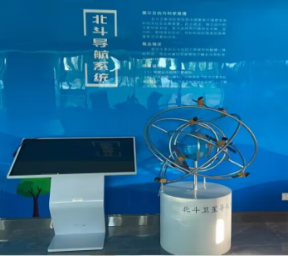 尺寸变大，增加模拟轨道运行功能2月球车展台规格：1000㎜×550㎜×800㎜（±5%），模型比例1：330，可移动；材质: 合金，模型外表采用拷漆工艺套1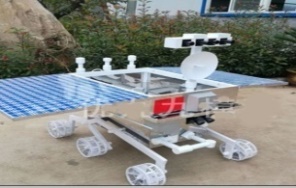 3神舟返回舱模型规格：高度≥1米，直径：0.9米，模型厚度≥60mm，固定展示材质: 合金，模型外表采用拷漆工艺；套1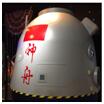 4太空人规格：1750㎜，固定展示材质:玻璃钢材质,镀金面罩；套1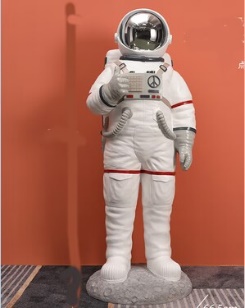 5嫦娥1号中国探月卫星模型展台规格：800㎜×600㎜×700㎜（±5%），模型长约680㎜，带有机玻璃罩，厚度≥5mm；材质：合金/木质，模型外表采用拷漆工艺；套1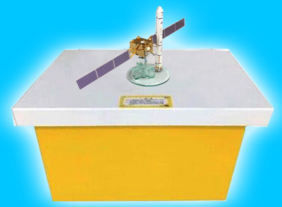 增加有机玻璃罩6中国C919飞机模型展台规格：800㎜×600㎜×700㎜（±5%），模型长约400㎜，带有机玻璃罩，厚度≥5mm；材质：合金/木质，采用烤漆工艺处理；套1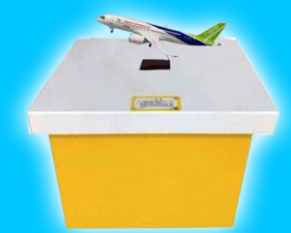 7空间站展示规格：800㎜×600㎜×700㎜（±5%），空间站模型560㎜×530㎜×350㎜（±5%）材质：合金/木质，模型外表采用拷漆工艺套1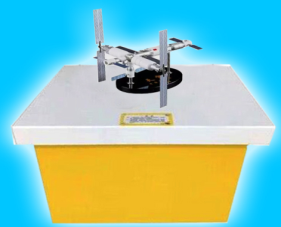 8长征2F火箭模型高1850㎜,含合金底座材质：合金，模型外表采用拷漆工艺套1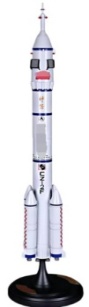 9长征5号火箭模型高1800㎜, 含合金底座材质：合金，模型外表采用拷漆工艺套1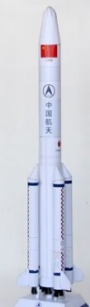 10模拟驾驶实训台规格：1800㎜×800㎜×700㎜（±5%）
模型（±5%）：包含歼10战斗机模型、歼11战斗机模型、歼15战斗机舰载机模型、歼20战斗机模型、歼31航母舰载机模型、运20运输机模型、卡8教练机模型 、F15鹰式轻型战斗机、直升机模型 Z-9等；歼10战斗机：235㎜*140㎜*80㎜；歼11战斗机：225㎜*155㎜*70㎜；歼15战斗机舰载机：225㎜*165㎜*60㎜；歼20战斗机：220㎜*140㎜*50㎜；歼31航母舰载机：225㎜*175㎜*70㎜；运20运输机：机长370㎜*翼展380*高240；K8教练机：245㎜ *215㎜*170㎜；F15鹰式轻型战斗机：300㎜*210㎜*95㎜；直升机 Z-9： 140㎜*110㎜*40㎜；一体机：屏幕：≥17英寸，扫描率：≥50scans/s，响应速度：≥8ms，耐久性：承受≥50000000次以上的单点触摸，表面硬度：≥莫氏7级，电力消耗(W) ：≤1.8W，光标速度：≧120点/秒，运行内存:≥2G，存储：≥32G计算机响应 系统自动识别材质：木质/玻璃/电子元件套1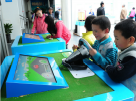 学生可以操作11航空飞机静态模型1、歼10表演机比例：1:16 
2、歼8比例：1:16  材质:合金，模型外表采用拷漆工艺套1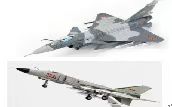 12战斗机静态模型小型系列
歼10/歼1/歼15/歼16/武直十等15架飞机模型比例1:48  材质:合金，模型外表采用拷漆工艺套1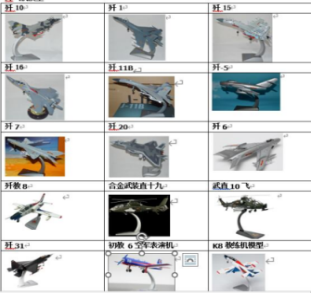 13卫星发射与运行展台展台规格：1200㎜×900㎜×700㎜（±5%），模型比例1：330；
模型：卫星发射与运行模型、卫星发射中心脐带塔组合模型。
动画演示系统：一体机：屏幕≥32英寸，存储内存≥8GB
材质:木质/PVC/合金，经烤漆工艺处理。套1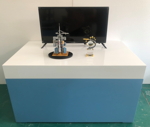 新增（可体验）14模型展示柜≥1.6密度板造型，防火板饰面；规格：800㎜×600㎜×700㎜（±5%）个1015防尘罩尺寸：800㎜×600㎜×700㎜（±5%），采用有机钢化玻璃制作，玻璃厚度≥5mm，经导角，磨边处理。个1016展示桌模型展示桌，实木，经烤漆工艺处理，尺寸约1000㎜×800㎜×400㎜；项4智慧墙1航天航空发展史—创业阶段钢化玻璃：880mm×580mm×10mm（±5%），前板为≥10mm厚钢化玻璃，画面采用写真纸打印技术，背板采用≥10mm钢化玻璃，介绍我国航天创业阶段的情况。块12航天航空发展史—火箭钢化玻璃：880mm×580mm×10mm（±5%），前板为≥10mm厚钢化玻璃，画面采用写真纸打印技术，背板采用≥10mm钢化玻璃，介绍我国火箭研制发展历史。块13航天航空发展史—人造卫星钢化玻璃：880mm×580mm×10mm（±5%），前板为≥10mm厚钢化玻璃，画面采用写真纸打印技术，背板采用≥10mm钢化玻璃，介绍我国人造卫星研制发展历史。块14航天航空发展史--神舟飞船钢化玻璃：880mm×580mm×10mm（±5%），前板为≥10mm厚钢化玻璃，画面采用写真纸打印技术，背板采用≥10mm钢化玻璃，介绍我国神舟飞船研制发展历史。块15航天航空发展史—嫦娥奔月钢化玻璃：880mm×580mm×10mm（±5%），前板为≥10mm厚钢化玻璃，画面采用写真纸打印技术，背板采用≥10mm钢化玻璃，介绍我国绕月人造卫星的研制发展历史。介绍我国第一个目标飞行器和空间实验室研制情况。块16航天航空发展史--天宫一号钢化玻璃：880mm×580mm×10mm（±5%），前板为≥10mm厚钢化玻璃，画面采用写真纸打印技术，背板采用≥10mm钢化玻璃，介绍我国第一个目标飞行器和空间实验室研制情况。块17航天航空发展史--航天测控钢化玻璃：880mm×580mm×10mm（±5%），前板为≥10mm厚钢化玻璃，画面采用写真纸打印技术，背板采用≥10mm钢化玻璃，介绍我国介绍航天测控情况。块18航天航空发展史--空间应用钢化玻璃：880mm×580mm×10mm（±5%），前板为≥10mm厚钢化玻璃，画面采用写真纸打印技术，背板采用≥10mm钢化玻璃，介绍介绍空间应用情况。块1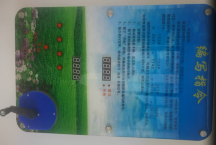 9编写指令规格:400 mm×600 mm（±5%）,主要展示器件安装于亚克力前板上；前板为≥5mm厚亚克力板，画面采用UV打印技术，背板采用≥12mm抗贝特板；前后板用螺钉固定于墙体上。采用模块化手摇发电机构和稳压稳流技术供电；
功能要求：感受用计算机思想解决实际问题的过程块110颜色与密码规格:400 mm×600 mm（±5%）,主要展示器件安装于亚克力前板上；前板为≥5mm厚亚克力板，画面采用UV打印技术，背板采用≥12mm抗贝特板；前后板用螺钉固定于墙体上。采用模块化手摇发电机构和稳压稳流技术供电；
功能要求：支持选择七种颜色块，处理器处理七种颜色块信息，转换对应密码，控制小鸟唱歌。块111无人机规格:400 mm×600 mm（±5%）,主要展示器件安装于亚克力前板上；前板为≥5mm厚亚克力板，画面采用UV打印技术，背板采用≥12mm抗贝特板；前后板用螺钉固定于墙体上。采用模块化手摇发电机构和稳压稳流技术供电；
功能要求：1、将绿色区域的金属按键全部变成绿色，其他区域的按键变成红色，触发系统控制无人机螺旋桨转动；2、介绍无人机技术原理；块1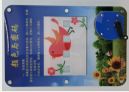 12智慧黑板一、硬件要求：
1、交互式智慧黑板：宽≥4200mm，高≥1200mm，厚≤90mm;由三部分拼接而成，可实现整块黑板统一书写；支持使用磁吸教具两块副屏支持磁吸功能，支持普通粉笔、液体粉笔、水溶性水笔等直接书写，普通板擦可擦除。
2、主屏幕≥86英寸， UHD超高清LED显示屏，显示比例16:9；物理分辨率：≥3840×2160；可视角度≥178°, 屏体亮度≥350cd/㎡,对比度≥4000：1；3、OPS侧出；4、前置接口，支持双通道USB3.0x3，非转接HDMIx1，TOUCH USBx1,Type-Cx1（可同时实现音视频信号与触控信号传输）等≥6个接口要求； 
5、智慧黑板具备≥6个中文物理按键，包含：电源、护眼、设置、 音量、图像比例、录屏等；
6、具备智能护眼功能，支持主选择护眼书写、护眼光控等多种护眼模式；7、支持屏幕密码锁功能，支持锁定屏幕、按键及遥控器，支持自定义解锁密码。支持智能 U 盘锁功能，整机支持设置触摸及按键自动锁定，需要使用时插入 USB key 解锁；
8、隐藏式菜单功能：支持整机在任意通道下，采用左右双侧边栏虚拟设计，可打开批注、运行列表、子菜单等，其中子菜单有音量+/-、亮度+/-、息屏、批注、主页、等功能；
9、支持蓝牙Bluetooth 5.0标准，支持通过蓝牙模块与蓝牙音箱连接；10、整机嵌入安卓≥9.0系统，内存≥2G，储存空间≥16G ；11、主页面提供≥5个应用程序包括：白板教学、内置电脑、更多应用、文件管理、设置等；12、支持录屏功能，支持录制完成自动保存到本地，支持通过按键或菜单随时观看；13.支持无需借助PC，整机可一键进行硬件自检功能。
二、整机要求
1、插拔式设计，处理器≥Intel I5同级别处理能力、≥8GB内存、≥256G固态硬盘；2、支持WIFI无线网络，带双天线，带RJ45接口100M/1000Mbs。三、软件要求
1、支持手指单点或使用触控笔就能一键快速调取教学软件及工具；
2、具有备课模式及授课模式，且操作界面根据备课和授课使用场景不同而区别设计；
3、支持一键调取PPT文件，支持网盘登陆获取课件，支持授课模式，授课过程可以批注并保存到原课件中；
4、支持多种风格笔的书写，包含铅笔，粉笔，毛笔，马克笔，印章笔，纹理笔；
5、支持笔的粗细和颜色选择，≥15挡粗细，15种常用备选颜色，支持实线，虚线和波浪线的线型选择；
6、支持手势擦除功能；
7、支持清空笔迹和一键清屏功能；
8、支持元素周期表功能，可以点选添加单个或多个元素到黑板，显示元素原子结构，原子质量，电子排布情况；
9、支持直线、箭头、正方形、圆角四边形、平行四边形、圆形、等腰三角形、直角三角形、菱形、梯形、五边形等基本图形绘制；
10、支持立体多边形的绘制功能：长方体，圆柱体，圆锥体，三角体的一键绘制
11、支持汉字手写输入自动识别功能，支持书法体汉字展示功能；12、支持放大镜，屏幕录制，聚光灯，幕布，板中板，截图等；
三、展台要求：1、视频展台支持一键调起，功能包含：批注，擦除，静止画面，画面对比，拍照，放大缩小等；2、展台硬件要求2.1、图像像素：≥800万像素；
2.2、图像传感器：≥1/2.5英寸CMOS专业图像传感器；
2.3、外观材质：冷扎钢 USB2.0接口，USB直接供电和传输数据；2.4、支持幅面：A4；
2.5、输出格式：MJPG，YUV 、PDF、 DOC、TXT；    
2.6、自动白平衡，支持幅面的90度旋转；
2.7、打开方式：高级液压拉杆设计,主拍摄杆可以进行90度折叠，过程中任意停留，任意拍摄；
2.8、光源： LED补光灯，带开关控制；
2.9、内置机箱锁,安全防盗；2.10、扫描图片格式：JPG，TIF， BMP、PNG；
2.11、录像格式： AVI；
2.12、图像刷新频率：30帧/秒；
2.13、Pcsoftware:Windows XP/7/8/10。
3、展台软件要求3.1、支持实时批注，多种文字图形等工具选择；
3.2、支持多分辨率选择，支持高速/高质视频模式，可调节1:1显示/适应屏幕，显示比例一键选择；
3.3、支持自动调整白平衡，自动调整曝光动态，可以动态即时旋转，能在视频显示的同时进行亮度、对比度、饱和度的调整修正；
3.4、支持对比教学功能2、3、4等分屏，支持同时打开多个图像；
3.5、支持拍照，支持多种图片格式；3.6、支持屏幕录像，一键录制指定屏幕范围的所有信息；
3.7、支持所展示材料实时生成电子卷宗；可以控制管理影像传输；
3.8、支持配套软件具有课件制作扫描和管理功能，支持新建、删除、改名，支持多级文件夹，支持鼠标直接拖动图片改变图片文件所属文件夹；支持自动连续扫描；3.9、支持局部画面扫描，文字识别，配套软件支持图片和一组图片一键转换成PDF文件；
3.10、支持PDF保存：扫描的任何文档都可以直接合并保存为PDF或TIFF文件，支持高速扫描：可进行手动扫描，自定义设置图像存储路径。台2序号产品名称品牌/商号型号规格计量单位数量单价（元）金额 (元)大写大写大写大写大写￥￥投标人名称统一社会信用代码注册资金注册资金注册资金成立时间成立时间成立时间注册地址资产总额资产总额资产总额上年营业额员工总人数员工总人数员工总人数企业类型企业类型企业类型法定代表人 （单位负责人）姓名电话手机手机手机法定代表人 （单位负责人）姓名电话办公办公办公联系方式联系人电话联系方式联系人邮箱基本账户开银行行基本账户银行账号基本账户银行账号基本账户银行账号投标人关联企业情况（包括但不限于与投标人法定代表人为同一人或者存在控股、管理关系的不同单位）投标人需具有的资质证书投标人需具有的资质证书投标人需具有的资质证书等级类型类型类型证书号证书号证书号所供产品制造商名称所供产品制造商名称所供产品制造商名称所供产品制造商需具有的资质证书所供产品制造商需具有的资质证书所供产品制造商需具有的资质证书等级类型类型类型证书号证书号证书号法定代表人（单位负责人）身份证复印件（正反面）粘贴处法定代表人（单位负责人）身份证扫描件（正面）法定代表人（单位负责人）身份证扫描件（反面）委托代理人身份证扫描件（正面）委托代理人身份证扫描件（反面）序号设备名称计量单位数量生产企业使用年限1.项目负责人1.项目负责人1.项目负责人1.项目负责人1.项目负责人1.项目负责人1.项目负责人姓名年龄职务资格/职称在本行业从业 工作年限主要工作业绩主要工作业绩2.管理人员2.管理人员2.管理人员2.管理人员2.管理人员2.管理人员2.管理人员姓名年龄职务资格/职称在本行业从业 工作年限主要工作业绩当前分工3.技术人员3.技术人员3.技术人员3.技术人员3.技术人员3.技术人员3.技术人员姓名年龄职务资格/职称在本行业从业 工作年限主要工作业绩当前分工3.辅助人员3.辅助人员3.辅助人员3.辅助人员3.辅助人员3.辅助人员3.辅助人员姓名年龄职务资格/职称在本行业从业 工作年限主要工作业绩当前分工投标人名称：投标人名称：投标人名称：投标人名称：投标人名称：投标人名称：项目名称投标报价交货期质保期  交货地点备注投标报价（大写）：投标报价（大写）：投标报价（大写）：投标报价（大写）：投标报价（大写）：投标报价（大写）：序号产品名称产品名称品牌型号规格计量单位数量单价（元）报价（元）备注合计报价（大写）￥￥序号产品名称品牌型号规格制造商单位数量 单价（元）报价（元）备注序号产品名称品牌型号规格主要技术参数制造商所属行业节能、环境标志产品认证证书编号类型序号文件条目号招标文件商务要求投标文件商务响应偏离偏离及其影响说明1.偏离应按照招标文件第二章第1.11条款定义理解，本表只填写有偏离的情况。2.对商务条款中所有要求，除本表所列出偏离外，均视为投标人响应其余全部商务条款要求；如投标人响应招标文件所有商务条款要求的，须提交空白表，否则，其投标无效。1.偏离应按照招标文件第二章第1.11条款定义理解，本表只填写有偏离的情况。2.对商务条款中所有要求，除本表所列出偏离外，均视为投标人响应其余全部商务条款要求；如投标人响应招标文件所有商务条款要求的，须提交空白表，否则，其投标无效。1.偏离应按照招标文件第二章第1.11条款定义理解，本表只填写有偏离的情况。2.对商务条款中所有要求，除本表所列出偏离外，均视为投标人响应其余全部商务条款要求；如投标人响应招标文件所有商务条款要求的，须提交空白表，否则，其投标无效。1.偏离应按照招标文件第二章第1.11条款定义理解，本表只填写有偏离的情况。2.对商务条款中所有要求，除本表所列出偏离外，均视为投标人响应其余全部商务条款要求；如投标人响应招标文件所有商务条款要求的，须提交空白表，否则，其投标无效。1.偏离应按照招标文件第二章第1.11条款定义理解，本表只填写有偏离的情况。2.对商务条款中所有要求，除本表所列出偏离外，均视为投标人响应其余全部商务条款要求；如投标人响应招标文件所有商务条款要求的，须提交空白表，否则，其投标无效。序号文件条目号招标文件要求投标文件响应偏离偏离及其影响说明1.偏离应按照招标文件第二章第1.11条款定义理解，本表只填写有偏离的情况。2.对合同条款中所有要求，除本表所列出偏离外，均视为投标人响应其余全部合同条款要求；如投标人响应招标文件所有合同条款要求的，须提交空白表，否则，其投标无效。1.偏离应按照招标文件第二章第1.11条款定义理解，本表只填写有偏离的情况。2.对合同条款中所有要求，除本表所列出偏离外，均视为投标人响应其余全部合同条款要求；如投标人响应招标文件所有合同条款要求的，须提交空白表，否则，其投标无效。1.偏离应按照招标文件第二章第1.11条款定义理解，本表只填写有偏离的情况。2.对合同条款中所有要求，除本表所列出偏离外，均视为投标人响应其余全部合同条款要求；如投标人响应招标文件所有合同条款要求的，须提交空白表，否则，其投标无效。1.偏离应按照招标文件第二章第1.11条款定义理解，本表只填写有偏离的情况。2.对合同条款中所有要求，除本表所列出偏离外，均视为投标人响应其余全部合同条款要求；如投标人响应招标文件所有合同条款要求的，须提交空白表，否则，其投标无效。1.偏离应按照招标文件第二章第1.11条款定义理解，本表只填写有偏离的情况。2.对合同条款中所有要求，除本表所列出偏离外，均视为投标人响应其余全部合同条款要求；如投标人响应招标文件所有合同条款要求的，须提交空白表，否则，其投标无效。序号文件条目号采购规格及技术要求投标文件规格及技术参数偏离偏离及其影响说明说明：1.本表只填写投标文件中与招标文件中技术参数有偏离的内容，投标文件中的指标响应与招标文件要求完全一致的，不用在此表中列出，但须提交空白表；如不提供此表，则视为投标人不满足招标文件的技术要求。2.投标人必须据实填写，不得虚假响应。说明：1.本表只填写投标文件中与招标文件中技术参数有偏离的内容，投标文件中的指标响应与招标文件要求完全一致的，不用在此表中列出，但须提交空白表；如不提供此表，则视为投标人不满足招标文件的技术要求。2.投标人必须据实填写，不得虚假响应。说明：1.本表只填写投标文件中与招标文件中技术参数有偏离的内容，投标文件中的指标响应与招标文件要求完全一致的，不用在此表中列出，但须提交空白表；如不提供此表，则视为投标人不满足招标文件的技术要求。2.投标人必须据实填写，不得虚假响应。说明：1.本表只填写投标文件中与招标文件中技术参数有偏离的内容，投标文件中的指标响应与招标文件要求完全一致的，不用在此表中列出，但须提交空白表；如不提供此表，则视为投标人不满足招标文件的技术要求。2.投标人必须据实填写，不得虚假响应。说明：1.本表只填写投标文件中与招标文件中技术参数有偏离的内容，投标文件中的指标响应与招标文件要求完全一致的，不用在此表中列出，但须提交空白表；如不提供此表，则视为投标人不满足招标文件的技术要求。2.投标人必须据实填写，不得虚假响应。年份用户名称项目名称合同金额完成时间是否通过验收备注说明说明：1. 提供投标人自2020年1月1日至今的类似项目业绩证明材料；类似项目是指与采购项目在采购标的、产品类型、使用功能等方面相同或相近的项目；2.提供合同扫描件，“合同标的”“日期”“履约情况”等信息应在合同复印件中有体现；说明：1. 提供投标人自2020年1月1日至今的类似项目业绩证明材料；类似项目是指与采购项目在采购标的、产品类型、使用功能等方面相同或相近的项目；2.提供合同扫描件，“合同标的”“日期”“履约情况”等信息应在合同复印件中有体现；说明：1. 提供投标人自2020年1月1日至今的类似项目业绩证明材料；类似项目是指与采购项目在采购标的、产品类型、使用功能等方面相同或相近的项目；2.提供合同扫描件，“合同标的”“日期”“履约情况”等信息应在合同复印件中有体现；说明：1. 提供投标人自2020年1月1日至今的类似项目业绩证明材料；类似项目是指与采购项目在采购标的、产品类型、使用功能等方面相同或相近的项目；2.提供合同扫描件，“合同标的”“日期”“履约情况”等信息应在合同复印件中有体现；说明：1. 提供投标人自2020年1月1日至今的类似项目业绩证明材料；类似项目是指与采购项目在采购标的、产品类型、使用功能等方面相同或相近的项目；2.提供合同扫描件，“合同标的”“日期”“履约情况”等信息应在合同复印件中有体现；说明：1. 提供投标人自2020年1月1日至今的类似项目业绩证明材料；类似项目是指与采购项目在采购标的、产品类型、使用功能等方面相同或相近的项目；2.提供合同扫描件，“合同标的”“日期”“履约情况”等信息应在合同复印件中有体现；服务机构名称所在地联系人联系电话地 址注：采购人将核实成交投标人承诺的售后服务机构，如果不属实，则从扣除合同总额的2％作为违约处罚。注：采购人将核实成交投标人承诺的售后服务机构，如果不属实，则从扣除合同总额的2％作为违约处罚。注：采购人将核实成交投标人承诺的售后服务机构，如果不属实，则从扣除合同总额的2％作为违约处罚。注：采购人将核实成交投标人承诺的售后服务机构，如果不属实，则从扣除合同总额的2％作为违约处罚。注：采购人将核实成交投标人承诺的售后服务机构，如果不属实，则从扣除合同总额的2％作为违约处罚。